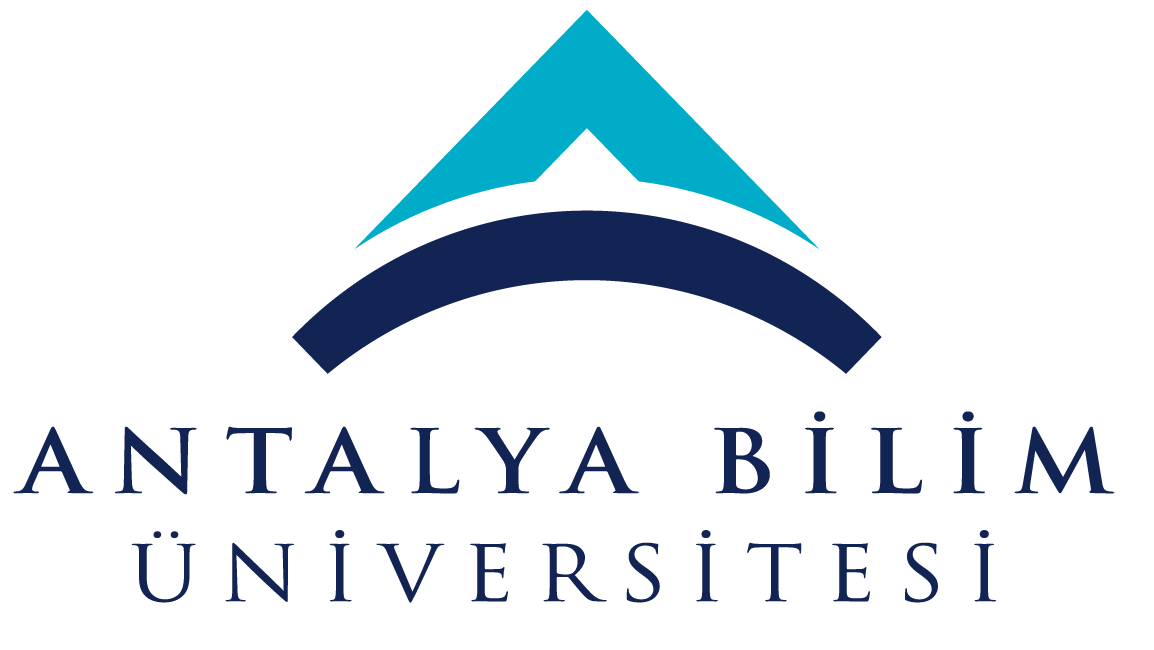 AKTS DERS TANITIM FORMUAKTS DERS TANITIM FORMUAKTS DERS TANITIM FORMUAKTS DERS TANITIM FORMUAKTS DERS TANITIM FORMUAKTS DERS TANITIM FORMUAKTS DERS TANITIM FORMUAKTS DERS TANITIM FORMUAKTS DERS TANITIM FORMUAKTS DERS TANITIM FORMUAKTS DERS TANITIM FORMUAKTS DERS TANITIM FORMUAKTS DERS TANITIM FORMUAKTS DERS TANITIM FORMUAKTS DERS TANITIM FORMUAKTS DERS TANITIM FORMUAKTS DERS TANITIM FORMUAKTS DERS TANITIM FORMUAKTS DERS TANITIM FORMUAKTS DERS TANITIM FORMUAKTS DERS TANITIM FORMUAKTS DERS TANITIM FORMUAKTS DERS TANITIM FORMUAKTS DERS TANITIM FORMU	I. BÖLÜM (Senato Onayı)	I. BÖLÜM (Senato Onayı)	I. BÖLÜM (Senato Onayı)	I. BÖLÜM (Senato Onayı)	I. BÖLÜM (Senato Onayı)	I. BÖLÜM (Senato Onayı)	I. BÖLÜM (Senato Onayı)	I. BÖLÜM (Senato Onayı)	I. BÖLÜM (Senato Onayı)	I. BÖLÜM (Senato Onayı)	I. BÖLÜM (Senato Onayı)	I. BÖLÜM (Senato Onayı)	I. BÖLÜM (Senato Onayı)	I. BÖLÜM (Senato Onayı)	I. BÖLÜM (Senato Onayı)	I. BÖLÜM (Senato Onayı)	I. BÖLÜM (Senato Onayı)	I. BÖLÜM (Senato Onayı)	I. BÖLÜM (Senato Onayı)	I. BÖLÜM (Senato Onayı)	I. BÖLÜM (Senato Onayı)	I. BÖLÜM (Senato Onayı)	I. BÖLÜM (Senato Onayı)	I. BÖLÜM (Senato Onayı)	I. BÖLÜM (Senato Onayı)Dersi Açan Fakülte /YOMühendislikMühendislikMühendislikMühendislikMühendislikMühendislikMühendislikMühendislikMühendislikMühendislikMühendislikMühendislikMühendislikMühendislikMühendislikMühendislikMühendislikMühendislikMühendislikMühendislikMühendislikMühendislikMühendislikMühendislikDersi Açan BölümElektrik Elektronik MühendisliğiElektrik Elektronik MühendisliğiElektrik Elektronik MühendisliğiElektrik Elektronik MühendisliğiElektrik Elektronik MühendisliğiElektrik Elektronik MühendisliğiElektrik Elektronik MühendisliğiElektrik Elektronik MühendisliğiElektrik Elektronik MühendisliğiElektrik Elektronik MühendisliğiElektrik Elektronik MühendisliğiElektrik Elektronik MühendisliğiElektrik Elektronik MühendisliğiElektrik Elektronik MühendisliğiElektrik Elektronik MühendisliğiElektrik Elektronik MühendisliğiElektrik Elektronik MühendisliğiElektrik Elektronik MühendisliğiElektrik Elektronik MühendisliğiElektrik Elektronik MühendisliğiElektrik Elektronik MühendisliğiElektrik Elektronik MühendisliğiElektrik Elektronik MühendisliğiElektrik Elektronik MühendisliğiDersi Alan Program (lar)Elektrik Elektronik MühendisliğiElektrik Elektronik MühendisliğiElektrik Elektronik MühendisliğiElektrik Elektronik MühendisliğiElektrik Elektronik MühendisliğiElektrik Elektronik MühendisliğiElektrik Elektronik MühendisliğiElektrik Elektronik MühendisliğiElektrik Elektronik MühendisliğiElektrik Elektronik MühendisliğiElektrik Elektronik MühendisliğiElektrik Elektronik MühendisliğiElektrik Elektronik MühendisliğiZorunluZorunluZorunluZorunluZorunluZorunluZorunluZorunluZorunluZorunluZorunluDersi Alan Program (lar)Bilgisayar MühendisliğiBilgisayar MühendisliğiBilgisayar MühendisliğiBilgisayar MühendisliğiBilgisayar MühendisliğiBilgisayar MühendisliğiBilgisayar MühendisliğiBilgisayar MühendisliğiBilgisayar MühendisliğiBilgisayar MühendisliğiBilgisayar MühendisliğiBilgisayar MühendisliğiBilgisayar MühendisliğiZorunluZorunluZorunluZorunluZorunluZorunluZorunluZorunluZorunluZorunluZorunluDersi Alan Program (lar)Endüstri MühendisliğiEndüstri MühendisliğiEndüstri MühendisliğiEndüstri MühendisliğiEndüstri MühendisliğiEndüstri MühendisliğiEndüstri MühendisliğiEndüstri MühendisliğiEndüstri MühendisliğiEndüstri MühendisliğiEndüstri MühendisliğiEndüstri MühendisliğiEndüstri MühendisliğiSeçmeliSeçmeliSeçmeliSeçmeliSeçmeliSeçmeliSeçmeliSeçmeliSeçmeliSeçmeliSeçmeliDers KoduEE 221EE 221EE 221EE 221EE 221EE 221EE 221EE 221EE 221EE 221EE 221EE 221EE 221EE 221EE 221EE 221EE 221EE 221EE 221EE 221EE 221EE 221EE 221EE 221Ders AdıSayısal SistemlerSayısal SistemlerSayısal SistemlerSayısal SistemlerSayısal SistemlerSayısal SistemlerSayısal SistemlerSayısal SistemlerSayısal SistemlerSayısal SistemlerSayısal SistemlerSayısal SistemlerSayısal SistemlerSayısal SistemlerSayısal SistemlerSayısal SistemlerSayısal SistemlerSayısal SistemlerSayısal SistemlerSayısal SistemlerSayısal SistemlerSayısal SistemlerSayısal SistemlerSayısal SistemlerÖğretim diliİngilizceİngilizceİngilizceİngilizceİngilizceİngilizceİngilizceİngilizceİngilizceİngilizceİngilizceİngilizceİngilizceİngilizceİngilizceİngilizceİngilizceİngilizceİngilizceİngilizceİngilizceİngilizceİngilizceİngilizceDers TürüDers Ders Ders Ders Ders Ders Ders Ders Ders Ders Ders Ders Ders Ders Ders Ders Ders Ders Ders Ders Ders Ders Ders Ders Ders SeviyesiLisansLisansLisansLisansLisansLisansLisansLisansLisansLisansLisansLisansLisansLisansLisansLisansLisansLisansLisansLisansLisansLisansLisansLisansHaftalık Ders SaatiDers: 3Ders: 3Ders: 3Ders: 3Ders: 3Ders: 3Lab: Lab: Lab: Lab: Uygulama: 0Uygulama: 0Uygulama: 0Uygulama: 0Uygulama: 0Uygulama: 0Diğer: Diğer: Diğer: Diğer: Diğer: Diğer: Diğer: Diğer: AKTS Kredisi444444444444444444444444Notlandırma TürüHarf notuHarf notuHarf notuHarf notuHarf notuHarf notuHarf notuHarf notuHarf notuHarf notuHarf notuHarf notuHarf notuHarf notuHarf notuHarf notuHarf notuHarf notuHarf notuHarf notuHarf notuHarf notuHarf notuHarf notuÖn koşul/larYan koşul/larEE 221 Sayısal Sistemler ile EE 221L Sayısal Sistemler Laboratuvarı dersleri birlikte alınmalıdır.EE 221 Sayısal Sistemler ile EE 221L Sayısal Sistemler Laboratuvarı dersleri birlikte alınmalıdır.EE 221 Sayısal Sistemler ile EE 221L Sayısal Sistemler Laboratuvarı dersleri birlikte alınmalıdır.EE 221 Sayısal Sistemler ile EE 221L Sayısal Sistemler Laboratuvarı dersleri birlikte alınmalıdır.EE 221 Sayısal Sistemler ile EE 221L Sayısal Sistemler Laboratuvarı dersleri birlikte alınmalıdır.EE 221 Sayısal Sistemler ile EE 221L Sayısal Sistemler Laboratuvarı dersleri birlikte alınmalıdır.EE 221 Sayısal Sistemler ile EE 221L Sayısal Sistemler Laboratuvarı dersleri birlikte alınmalıdır.EE 221 Sayısal Sistemler ile EE 221L Sayısal Sistemler Laboratuvarı dersleri birlikte alınmalıdır.EE 221 Sayısal Sistemler ile EE 221L Sayısal Sistemler Laboratuvarı dersleri birlikte alınmalıdır.EE 221 Sayısal Sistemler ile EE 221L Sayısal Sistemler Laboratuvarı dersleri birlikte alınmalıdır.EE 221 Sayısal Sistemler ile EE 221L Sayısal Sistemler Laboratuvarı dersleri birlikte alınmalıdır.EE 221 Sayısal Sistemler ile EE 221L Sayısal Sistemler Laboratuvarı dersleri birlikte alınmalıdır.EE 221 Sayısal Sistemler ile EE 221L Sayısal Sistemler Laboratuvarı dersleri birlikte alınmalıdır.EE 221 Sayısal Sistemler ile EE 221L Sayısal Sistemler Laboratuvarı dersleri birlikte alınmalıdır.EE 221 Sayısal Sistemler ile EE 221L Sayısal Sistemler Laboratuvarı dersleri birlikte alınmalıdır.EE 221 Sayısal Sistemler ile EE 221L Sayısal Sistemler Laboratuvarı dersleri birlikte alınmalıdır.EE 221 Sayısal Sistemler ile EE 221L Sayısal Sistemler Laboratuvarı dersleri birlikte alınmalıdır.EE 221 Sayısal Sistemler ile EE 221L Sayısal Sistemler Laboratuvarı dersleri birlikte alınmalıdır.EE 221 Sayısal Sistemler ile EE 221L Sayısal Sistemler Laboratuvarı dersleri birlikte alınmalıdır.EE 221 Sayısal Sistemler ile EE 221L Sayısal Sistemler Laboratuvarı dersleri birlikte alınmalıdır.EE 221 Sayısal Sistemler ile EE 221L Sayısal Sistemler Laboratuvarı dersleri birlikte alınmalıdır.EE 221 Sayısal Sistemler ile EE 221L Sayısal Sistemler Laboratuvarı dersleri birlikte alınmalıdır.EE 221 Sayısal Sistemler ile EE 221L Sayısal Sistemler Laboratuvarı dersleri birlikte alınmalıdır.EE 221 Sayısal Sistemler ile EE 221L Sayısal Sistemler Laboratuvarı dersleri birlikte alınmalıdır.Kayıt Kısıtlaması------------------------Dersin AmacıDers, öğrencilere dijital devrelerin nasıl tasarlandığını ve analiz edildiğini öğretir. Edinmiş oldukları bilgileri hem kombinasyonel hem de sıralı sayısal devrelerin analizi ve tasarımına uygulayacaklardır. Öğrenciler ayrıca, bu tasarımları yapmak için donanım tanımlama dillerinin nasıl kullanılacağını da öğrenirler.Ders, öğrencilere dijital devrelerin nasıl tasarlandığını ve analiz edildiğini öğretir. Edinmiş oldukları bilgileri hem kombinasyonel hem de sıralı sayısal devrelerin analizi ve tasarımına uygulayacaklardır. Öğrenciler ayrıca, bu tasarımları yapmak için donanım tanımlama dillerinin nasıl kullanılacağını da öğrenirler.Ders, öğrencilere dijital devrelerin nasıl tasarlandığını ve analiz edildiğini öğretir. Edinmiş oldukları bilgileri hem kombinasyonel hem de sıralı sayısal devrelerin analizi ve tasarımına uygulayacaklardır. Öğrenciler ayrıca, bu tasarımları yapmak için donanım tanımlama dillerinin nasıl kullanılacağını da öğrenirler.Ders, öğrencilere dijital devrelerin nasıl tasarlandığını ve analiz edildiğini öğretir. Edinmiş oldukları bilgileri hem kombinasyonel hem de sıralı sayısal devrelerin analizi ve tasarımına uygulayacaklardır. Öğrenciler ayrıca, bu tasarımları yapmak için donanım tanımlama dillerinin nasıl kullanılacağını da öğrenirler.Ders, öğrencilere dijital devrelerin nasıl tasarlandığını ve analiz edildiğini öğretir. Edinmiş oldukları bilgileri hem kombinasyonel hem de sıralı sayısal devrelerin analizi ve tasarımına uygulayacaklardır. Öğrenciler ayrıca, bu tasarımları yapmak için donanım tanımlama dillerinin nasıl kullanılacağını da öğrenirler.Ders, öğrencilere dijital devrelerin nasıl tasarlandığını ve analiz edildiğini öğretir. Edinmiş oldukları bilgileri hem kombinasyonel hem de sıralı sayısal devrelerin analizi ve tasarımına uygulayacaklardır. Öğrenciler ayrıca, bu tasarımları yapmak için donanım tanımlama dillerinin nasıl kullanılacağını da öğrenirler.Ders, öğrencilere dijital devrelerin nasıl tasarlandığını ve analiz edildiğini öğretir. Edinmiş oldukları bilgileri hem kombinasyonel hem de sıralı sayısal devrelerin analizi ve tasarımına uygulayacaklardır. Öğrenciler ayrıca, bu tasarımları yapmak için donanım tanımlama dillerinin nasıl kullanılacağını da öğrenirler.Ders, öğrencilere dijital devrelerin nasıl tasarlandığını ve analiz edildiğini öğretir. Edinmiş oldukları bilgileri hem kombinasyonel hem de sıralı sayısal devrelerin analizi ve tasarımına uygulayacaklardır. Öğrenciler ayrıca, bu tasarımları yapmak için donanım tanımlama dillerinin nasıl kullanılacağını da öğrenirler.Ders, öğrencilere dijital devrelerin nasıl tasarlandığını ve analiz edildiğini öğretir. Edinmiş oldukları bilgileri hem kombinasyonel hem de sıralı sayısal devrelerin analizi ve tasarımına uygulayacaklardır. Öğrenciler ayrıca, bu tasarımları yapmak için donanım tanımlama dillerinin nasıl kullanılacağını da öğrenirler.Ders, öğrencilere dijital devrelerin nasıl tasarlandığını ve analiz edildiğini öğretir. Edinmiş oldukları bilgileri hem kombinasyonel hem de sıralı sayısal devrelerin analizi ve tasarımına uygulayacaklardır. Öğrenciler ayrıca, bu tasarımları yapmak için donanım tanımlama dillerinin nasıl kullanılacağını da öğrenirler.Ders, öğrencilere dijital devrelerin nasıl tasarlandığını ve analiz edildiğini öğretir. Edinmiş oldukları bilgileri hem kombinasyonel hem de sıralı sayısal devrelerin analizi ve tasarımına uygulayacaklardır. Öğrenciler ayrıca, bu tasarımları yapmak için donanım tanımlama dillerinin nasıl kullanılacağını da öğrenirler.Ders, öğrencilere dijital devrelerin nasıl tasarlandığını ve analiz edildiğini öğretir. Edinmiş oldukları bilgileri hem kombinasyonel hem de sıralı sayısal devrelerin analizi ve tasarımına uygulayacaklardır. Öğrenciler ayrıca, bu tasarımları yapmak için donanım tanımlama dillerinin nasıl kullanılacağını da öğrenirler.Ders, öğrencilere dijital devrelerin nasıl tasarlandığını ve analiz edildiğini öğretir. Edinmiş oldukları bilgileri hem kombinasyonel hem de sıralı sayısal devrelerin analizi ve tasarımına uygulayacaklardır. Öğrenciler ayrıca, bu tasarımları yapmak için donanım tanımlama dillerinin nasıl kullanılacağını da öğrenirler.Ders, öğrencilere dijital devrelerin nasıl tasarlandığını ve analiz edildiğini öğretir. Edinmiş oldukları bilgileri hem kombinasyonel hem de sıralı sayısal devrelerin analizi ve tasarımına uygulayacaklardır. Öğrenciler ayrıca, bu tasarımları yapmak için donanım tanımlama dillerinin nasıl kullanılacağını da öğrenirler.Ders, öğrencilere dijital devrelerin nasıl tasarlandığını ve analiz edildiğini öğretir. Edinmiş oldukları bilgileri hem kombinasyonel hem de sıralı sayısal devrelerin analizi ve tasarımına uygulayacaklardır. Öğrenciler ayrıca, bu tasarımları yapmak için donanım tanımlama dillerinin nasıl kullanılacağını da öğrenirler.Ders, öğrencilere dijital devrelerin nasıl tasarlandığını ve analiz edildiğini öğretir. Edinmiş oldukları bilgileri hem kombinasyonel hem de sıralı sayısal devrelerin analizi ve tasarımına uygulayacaklardır. Öğrenciler ayrıca, bu tasarımları yapmak için donanım tanımlama dillerinin nasıl kullanılacağını da öğrenirler.Ders, öğrencilere dijital devrelerin nasıl tasarlandığını ve analiz edildiğini öğretir. Edinmiş oldukları bilgileri hem kombinasyonel hem de sıralı sayısal devrelerin analizi ve tasarımına uygulayacaklardır. Öğrenciler ayrıca, bu tasarımları yapmak için donanım tanımlama dillerinin nasıl kullanılacağını da öğrenirler.Ders, öğrencilere dijital devrelerin nasıl tasarlandığını ve analiz edildiğini öğretir. Edinmiş oldukları bilgileri hem kombinasyonel hem de sıralı sayısal devrelerin analizi ve tasarımına uygulayacaklardır. Öğrenciler ayrıca, bu tasarımları yapmak için donanım tanımlama dillerinin nasıl kullanılacağını da öğrenirler.Ders, öğrencilere dijital devrelerin nasıl tasarlandığını ve analiz edildiğini öğretir. Edinmiş oldukları bilgileri hem kombinasyonel hem de sıralı sayısal devrelerin analizi ve tasarımına uygulayacaklardır. Öğrenciler ayrıca, bu tasarımları yapmak için donanım tanımlama dillerinin nasıl kullanılacağını da öğrenirler.Ders, öğrencilere dijital devrelerin nasıl tasarlandığını ve analiz edildiğini öğretir. Edinmiş oldukları bilgileri hem kombinasyonel hem de sıralı sayısal devrelerin analizi ve tasarımına uygulayacaklardır. Öğrenciler ayrıca, bu tasarımları yapmak için donanım tanımlama dillerinin nasıl kullanılacağını da öğrenirler.Ders, öğrencilere dijital devrelerin nasıl tasarlandığını ve analiz edildiğini öğretir. Edinmiş oldukları bilgileri hem kombinasyonel hem de sıralı sayısal devrelerin analizi ve tasarımına uygulayacaklardır. Öğrenciler ayrıca, bu tasarımları yapmak için donanım tanımlama dillerinin nasıl kullanılacağını da öğrenirler.Ders, öğrencilere dijital devrelerin nasıl tasarlandığını ve analiz edildiğini öğretir. Edinmiş oldukları bilgileri hem kombinasyonel hem de sıralı sayısal devrelerin analizi ve tasarımına uygulayacaklardır. Öğrenciler ayrıca, bu tasarımları yapmak için donanım tanımlama dillerinin nasıl kullanılacağını da öğrenirler.Ders, öğrencilere dijital devrelerin nasıl tasarlandığını ve analiz edildiğini öğretir. Edinmiş oldukları bilgileri hem kombinasyonel hem de sıralı sayısal devrelerin analizi ve tasarımına uygulayacaklardır. Öğrenciler ayrıca, bu tasarımları yapmak için donanım tanımlama dillerinin nasıl kullanılacağını da öğrenirler.Ders, öğrencilere dijital devrelerin nasıl tasarlandığını ve analiz edildiğini öğretir. Edinmiş oldukları bilgileri hem kombinasyonel hem de sıralı sayısal devrelerin analizi ve tasarımına uygulayacaklardır. Öğrenciler ayrıca, bu tasarımları yapmak için donanım tanımlama dillerinin nasıl kullanılacağını da öğrenirler.Ders İçeriğiBu ders sayısal sistemler gibi dijital sistemleri ve temel kavramları tanıtmaktadır. Doğru ya da yanlış cebri, mantık ağları ve sadeleştirilmesi, kanonik formlar. Kombinasyonel devreler. Ekleyiciler, kod çözücüler, enkoderler, çoklayıcılar, çeviriciler, sıralı devre analizi ve tasarımı, kayıtlar, sayaçlar, bellek ve programlanabilir mantık.Bu ders sayısal sistemler gibi dijital sistemleri ve temel kavramları tanıtmaktadır. Doğru ya da yanlış cebri, mantık ağları ve sadeleştirilmesi, kanonik formlar. Kombinasyonel devreler. Ekleyiciler, kod çözücüler, enkoderler, çoklayıcılar, çeviriciler, sıralı devre analizi ve tasarımı, kayıtlar, sayaçlar, bellek ve programlanabilir mantık.Bu ders sayısal sistemler gibi dijital sistemleri ve temel kavramları tanıtmaktadır. Doğru ya da yanlış cebri, mantık ağları ve sadeleştirilmesi, kanonik formlar. Kombinasyonel devreler. Ekleyiciler, kod çözücüler, enkoderler, çoklayıcılar, çeviriciler, sıralı devre analizi ve tasarımı, kayıtlar, sayaçlar, bellek ve programlanabilir mantık.Bu ders sayısal sistemler gibi dijital sistemleri ve temel kavramları tanıtmaktadır. Doğru ya da yanlış cebri, mantık ağları ve sadeleştirilmesi, kanonik formlar. Kombinasyonel devreler. Ekleyiciler, kod çözücüler, enkoderler, çoklayıcılar, çeviriciler, sıralı devre analizi ve tasarımı, kayıtlar, sayaçlar, bellek ve programlanabilir mantık.Bu ders sayısal sistemler gibi dijital sistemleri ve temel kavramları tanıtmaktadır. Doğru ya da yanlış cebri, mantık ağları ve sadeleştirilmesi, kanonik formlar. Kombinasyonel devreler. Ekleyiciler, kod çözücüler, enkoderler, çoklayıcılar, çeviriciler, sıralı devre analizi ve tasarımı, kayıtlar, sayaçlar, bellek ve programlanabilir mantık.Bu ders sayısal sistemler gibi dijital sistemleri ve temel kavramları tanıtmaktadır. Doğru ya da yanlış cebri, mantık ağları ve sadeleştirilmesi, kanonik formlar. Kombinasyonel devreler. Ekleyiciler, kod çözücüler, enkoderler, çoklayıcılar, çeviriciler, sıralı devre analizi ve tasarımı, kayıtlar, sayaçlar, bellek ve programlanabilir mantık.Bu ders sayısal sistemler gibi dijital sistemleri ve temel kavramları tanıtmaktadır. Doğru ya da yanlış cebri, mantık ağları ve sadeleştirilmesi, kanonik formlar. Kombinasyonel devreler. Ekleyiciler, kod çözücüler, enkoderler, çoklayıcılar, çeviriciler, sıralı devre analizi ve tasarımı, kayıtlar, sayaçlar, bellek ve programlanabilir mantık.Bu ders sayısal sistemler gibi dijital sistemleri ve temel kavramları tanıtmaktadır. Doğru ya da yanlış cebri, mantık ağları ve sadeleştirilmesi, kanonik formlar. Kombinasyonel devreler. Ekleyiciler, kod çözücüler, enkoderler, çoklayıcılar, çeviriciler, sıralı devre analizi ve tasarımı, kayıtlar, sayaçlar, bellek ve programlanabilir mantık.Bu ders sayısal sistemler gibi dijital sistemleri ve temel kavramları tanıtmaktadır. Doğru ya da yanlış cebri, mantık ağları ve sadeleştirilmesi, kanonik formlar. Kombinasyonel devreler. Ekleyiciler, kod çözücüler, enkoderler, çoklayıcılar, çeviriciler, sıralı devre analizi ve tasarımı, kayıtlar, sayaçlar, bellek ve programlanabilir mantık.Bu ders sayısal sistemler gibi dijital sistemleri ve temel kavramları tanıtmaktadır. Doğru ya da yanlış cebri, mantık ağları ve sadeleştirilmesi, kanonik formlar. Kombinasyonel devreler. Ekleyiciler, kod çözücüler, enkoderler, çoklayıcılar, çeviriciler, sıralı devre analizi ve tasarımı, kayıtlar, sayaçlar, bellek ve programlanabilir mantık.Bu ders sayısal sistemler gibi dijital sistemleri ve temel kavramları tanıtmaktadır. Doğru ya da yanlış cebri, mantık ağları ve sadeleştirilmesi, kanonik formlar. Kombinasyonel devreler. Ekleyiciler, kod çözücüler, enkoderler, çoklayıcılar, çeviriciler, sıralı devre analizi ve tasarımı, kayıtlar, sayaçlar, bellek ve programlanabilir mantık.Bu ders sayısal sistemler gibi dijital sistemleri ve temel kavramları tanıtmaktadır. Doğru ya da yanlış cebri, mantık ağları ve sadeleştirilmesi, kanonik formlar. Kombinasyonel devreler. Ekleyiciler, kod çözücüler, enkoderler, çoklayıcılar, çeviriciler, sıralı devre analizi ve tasarımı, kayıtlar, sayaçlar, bellek ve programlanabilir mantık.Bu ders sayısal sistemler gibi dijital sistemleri ve temel kavramları tanıtmaktadır. Doğru ya da yanlış cebri, mantık ağları ve sadeleştirilmesi, kanonik formlar. Kombinasyonel devreler. Ekleyiciler, kod çözücüler, enkoderler, çoklayıcılar, çeviriciler, sıralı devre analizi ve tasarımı, kayıtlar, sayaçlar, bellek ve programlanabilir mantık.Bu ders sayısal sistemler gibi dijital sistemleri ve temel kavramları tanıtmaktadır. Doğru ya da yanlış cebri, mantık ağları ve sadeleştirilmesi, kanonik formlar. Kombinasyonel devreler. Ekleyiciler, kod çözücüler, enkoderler, çoklayıcılar, çeviriciler, sıralı devre analizi ve tasarımı, kayıtlar, sayaçlar, bellek ve programlanabilir mantık.Bu ders sayısal sistemler gibi dijital sistemleri ve temel kavramları tanıtmaktadır. Doğru ya da yanlış cebri, mantık ağları ve sadeleştirilmesi, kanonik formlar. Kombinasyonel devreler. Ekleyiciler, kod çözücüler, enkoderler, çoklayıcılar, çeviriciler, sıralı devre analizi ve tasarımı, kayıtlar, sayaçlar, bellek ve programlanabilir mantık.Bu ders sayısal sistemler gibi dijital sistemleri ve temel kavramları tanıtmaktadır. Doğru ya da yanlış cebri, mantık ağları ve sadeleştirilmesi, kanonik formlar. Kombinasyonel devreler. Ekleyiciler, kod çözücüler, enkoderler, çoklayıcılar, çeviriciler, sıralı devre analizi ve tasarımı, kayıtlar, sayaçlar, bellek ve programlanabilir mantık.Bu ders sayısal sistemler gibi dijital sistemleri ve temel kavramları tanıtmaktadır. Doğru ya da yanlış cebri, mantık ağları ve sadeleştirilmesi, kanonik formlar. Kombinasyonel devreler. Ekleyiciler, kod çözücüler, enkoderler, çoklayıcılar, çeviriciler, sıralı devre analizi ve tasarımı, kayıtlar, sayaçlar, bellek ve programlanabilir mantık.Bu ders sayısal sistemler gibi dijital sistemleri ve temel kavramları tanıtmaktadır. Doğru ya da yanlış cebri, mantık ağları ve sadeleştirilmesi, kanonik formlar. Kombinasyonel devreler. Ekleyiciler, kod çözücüler, enkoderler, çoklayıcılar, çeviriciler, sıralı devre analizi ve tasarımı, kayıtlar, sayaçlar, bellek ve programlanabilir mantık.Bu ders sayısal sistemler gibi dijital sistemleri ve temel kavramları tanıtmaktadır. Doğru ya da yanlış cebri, mantık ağları ve sadeleştirilmesi, kanonik formlar. Kombinasyonel devreler. Ekleyiciler, kod çözücüler, enkoderler, çoklayıcılar, çeviriciler, sıralı devre analizi ve tasarımı, kayıtlar, sayaçlar, bellek ve programlanabilir mantık.Bu ders sayısal sistemler gibi dijital sistemleri ve temel kavramları tanıtmaktadır. Doğru ya da yanlış cebri, mantık ağları ve sadeleştirilmesi, kanonik formlar. Kombinasyonel devreler. Ekleyiciler, kod çözücüler, enkoderler, çoklayıcılar, çeviriciler, sıralı devre analizi ve tasarımı, kayıtlar, sayaçlar, bellek ve programlanabilir mantık.Bu ders sayısal sistemler gibi dijital sistemleri ve temel kavramları tanıtmaktadır. Doğru ya da yanlış cebri, mantık ağları ve sadeleştirilmesi, kanonik formlar. Kombinasyonel devreler. Ekleyiciler, kod çözücüler, enkoderler, çoklayıcılar, çeviriciler, sıralı devre analizi ve tasarımı, kayıtlar, sayaçlar, bellek ve programlanabilir mantık.Bu ders sayısal sistemler gibi dijital sistemleri ve temel kavramları tanıtmaktadır. Doğru ya da yanlış cebri, mantık ağları ve sadeleştirilmesi, kanonik formlar. Kombinasyonel devreler. Ekleyiciler, kod çözücüler, enkoderler, çoklayıcılar, çeviriciler, sıralı devre analizi ve tasarımı, kayıtlar, sayaçlar, bellek ve programlanabilir mantık.Bu ders sayısal sistemler gibi dijital sistemleri ve temel kavramları tanıtmaktadır. Doğru ya da yanlış cebri, mantık ağları ve sadeleştirilmesi, kanonik formlar. Kombinasyonel devreler. Ekleyiciler, kod çözücüler, enkoderler, çoklayıcılar, çeviriciler, sıralı devre analizi ve tasarımı, kayıtlar, sayaçlar, bellek ve programlanabilir mantık.Bu ders sayısal sistemler gibi dijital sistemleri ve temel kavramları tanıtmaktadır. Doğru ya da yanlış cebri, mantık ağları ve sadeleştirilmesi, kanonik formlar. Kombinasyonel devreler. Ekleyiciler, kod çözücüler, enkoderler, çoklayıcılar, çeviriciler, sıralı devre analizi ve tasarımı, kayıtlar, sayaçlar, bellek ve programlanabilir mantık.Öğrenim ÇıktılarıÖÇ1ÖÇ1Çeşitli dijital devre bileşenlerini tanımlamak ve kullanabilmekÇeşitli dijital devre bileşenlerini tanımlamak ve kullanabilmekÇeşitli dijital devre bileşenlerini tanımlamak ve kullanabilmekÇeşitli dijital devre bileşenlerini tanımlamak ve kullanabilmekÇeşitli dijital devre bileşenlerini tanımlamak ve kullanabilmekÇeşitli dijital devre bileşenlerini tanımlamak ve kullanabilmekÇeşitli dijital devre bileşenlerini tanımlamak ve kullanabilmekÇeşitli dijital devre bileşenlerini tanımlamak ve kullanabilmekÇeşitli dijital devre bileşenlerini tanımlamak ve kullanabilmekÇeşitli dijital devre bileşenlerini tanımlamak ve kullanabilmekÇeşitli dijital devre bileşenlerini tanımlamak ve kullanabilmekÇeşitli dijital devre bileşenlerini tanımlamak ve kullanabilmekÇeşitli dijital devre bileşenlerini tanımlamak ve kullanabilmekÇeşitli dijital devre bileşenlerini tanımlamak ve kullanabilmekÇeşitli dijital devre bileşenlerini tanımlamak ve kullanabilmekÇeşitli dijital devre bileşenlerini tanımlamak ve kullanabilmekÇeşitli dijital devre bileşenlerini tanımlamak ve kullanabilmekÇeşitli dijital devre bileşenlerini tanımlamak ve kullanabilmekÇeşitli dijital devre bileşenlerini tanımlamak ve kullanabilmekÇeşitli dijital devre bileşenlerini tanımlamak ve kullanabilmekÇeşitli dijital devre bileşenlerini tanımlamak ve kullanabilmekÇeşitli dijital devre bileşenlerini tanımlamak ve kullanabilmekÖÇ2ÖÇ2Dijital sistemleri, kombinasyonel ve ardışık tasarım ve modellemeDijital sistemleri, kombinasyonel ve ardışık tasarım ve modellemeDijital sistemleri, kombinasyonel ve ardışık tasarım ve modellemeDijital sistemleri, kombinasyonel ve ardışık tasarım ve modellemeDijital sistemleri, kombinasyonel ve ardışık tasarım ve modellemeDijital sistemleri, kombinasyonel ve ardışık tasarım ve modellemeDijital sistemleri, kombinasyonel ve ardışık tasarım ve modellemeDijital sistemleri, kombinasyonel ve ardışık tasarım ve modellemeDijital sistemleri, kombinasyonel ve ardışık tasarım ve modellemeDijital sistemleri, kombinasyonel ve ardışık tasarım ve modellemeDijital sistemleri, kombinasyonel ve ardışık tasarım ve modellemeDijital sistemleri, kombinasyonel ve ardışık tasarım ve modellemeDijital sistemleri, kombinasyonel ve ardışık tasarım ve modellemeDijital sistemleri, kombinasyonel ve ardışık tasarım ve modellemeDijital sistemleri, kombinasyonel ve ardışık tasarım ve modellemeDijital sistemleri, kombinasyonel ve ardışık tasarım ve modellemeDijital sistemleri, kombinasyonel ve ardışık tasarım ve modellemeDijital sistemleri, kombinasyonel ve ardışık tasarım ve modellemeDijital sistemleri, kombinasyonel ve ardışık tasarım ve modellemeDijital sistemleri, kombinasyonel ve ardışık tasarım ve modellemeDijital sistemleri, kombinasyonel ve ardışık tasarım ve modellemeDijital sistemleri, kombinasyonel ve ardışık tasarım ve modellemeÖÇ3ÖÇ3Sistem modelleme ve simülasyon için bir donanım tanımlama dili kullanabilmeSistem modelleme ve simülasyon için bir donanım tanımlama dili kullanabilmeSistem modelleme ve simülasyon için bir donanım tanımlama dili kullanabilmeSistem modelleme ve simülasyon için bir donanım tanımlama dili kullanabilmeSistem modelleme ve simülasyon için bir donanım tanımlama dili kullanabilmeSistem modelleme ve simülasyon için bir donanım tanımlama dili kullanabilmeSistem modelleme ve simülasyon için bir donanım tanımlama dili kullanabilmeSistem modelleme ve simülasyon için bir donanım tanımlama dili kullanabilmeSistem modelleme ve simülasyon için bir donanım tanımlama dili kullanabilmeSistem modelleme ve simülasyon için bir donanım tanımlama dili kullanabilmeSistem modelleme ve simülasyon için bir donanım tanımlama dili kullanabilmeSistem modelleme ve simülasyon için bir donanım tanımlama dili kullanabilmeSistem modelleme ve simülasyon için bir donanım tanımlama dili kullanabilmeSistem modelleme ve simülasyon için bir donanım tanımlama dili kullanabilmeSistem modelleme ve simülasyon için bir donanım tanımlama dili kullanabilmeSistem modelleme ve simülasyon için bir donanım tanımlama dili kullanabilmeSistem modelleme ve simülasyon için bir donanım tanımlama dili kullanabilmeSistem modelleme ve simülasyon için bir donanım tanımlama dili kullanabilmeSistem modelleme ve simülasyon için bir donanım tanımlama dili kullanabilmeSistem modelleme ve simülasyon için bir donanım tanımlama dili kullanabilmeSistem modelleme ve simülasyon için bir donanım tanımlama dili kullanabilmeSistem modelleme ve simülasyon için bir donanım tanımlama dili kullanabilmeÖÇ4ÖÇ4Yeniden yapılandırılabilir programlanabilir mantık aygıtları üzerinde dijital sistemler uygulamakYeniden yapılandırılabilir programlanabilir mantık aygıtları üzerinde dijital sistemler uygulamakYeniden yapılandırılabilir programlanabilir mantık aygıtları üzerinde dijital sistemler uygulamakYeniden yapılandırılabilir programlanabilir mantık aygıtları üzerinde dijital sistemler uygulamakYeniden yapılandırılabilir programlanabilir mantık aygıtları üzerinde dijital sistemler uygulamakYeniden yapılandırılabilir programlanabilir mantık aygıtları üzerinde dijital sistemler uygulamakYeniden yapılandırılabilir programlanabilir mantık aygıtları üzerinde dijital sistemler uygulamakYeniden yapılandırılabilir programlanabilir mantık aygıtları üzerinde dijital sistemler uygulamakYeniden yapılandırılabilir programlanabilir mantık aygıtları üzerinde dijital sistemler uygulamakYeniden yapılandırılabilir programlanabilir mantık aygıtları üzerinde dijital sistemler uygulamakYeniden yapılandırılabilir programlanabilir mantık aygıtları üzerinde dijital sistemler uygulamakYeniden yapılandırılabilir programlanabilir mantık aygıtları üzerinde dijital sistemler uygulamakYeniden yapılandırılabilir programlanabilir mantık aygıtları üzerinde dijital sistemler uygulamakYeniden yapılandırılabilir programlanabilir mantık aygıtları üzerinde dijital sistemler uygulamakYeniden yapılandırılabilir programlanabilir mantık aygıtları üzerinde dijital sistemler uygulamakYeniden yapılandırılabilir programlanabilir mantık aygıtları üzerinde dijital sistemler uygulamakYeniden yapılandırılabilir programlanabilir mantık aygıtları üzerinde dijital sistemler uygulamakYeniden yapılandırılabilir programlanabilir mantık aygıtları üzerinde dijital sistemler uygulamakYeniden yapılandırılabilir programlanabilir mantık aygıtları üzerinde dijital sistemler uygulamakYeniden yapılandırılabilir programlanabilir mantık aygıtları üzerinde dijital sistemler uygulamakYeniden yapılandırılabilir programlanabilir mantık aygıtları üzerinde dijital sistemler uygulamakYeniden yapılandırılabilir programlanabilir mantık aygıtları üzerinde dijital sistemler uygulamakÖÇ5ÖÇ5Bellek modüllerini içeren donanımsal dijital sistemleri tasarlayabilmek ve uygulayabilmekBellek modüllerini içeren donanımsal dijital sistemleri tasarlayabilmek ve uygulayabilmekBellek modüllerini içeren donanımsal dijital sistemleri tasarlayabilmek ve uygulayabilmekBellek modüllerini içeren donanımsal dijital sistemleri tasarlayabilmek ve uygulayabilmekBellek modüllerini içeren donanımsal dijital sistemleri tasarlayabilmek ve uygulayabilmekBellek modüllerini içeren donanımsal dijital sistemleri tasarlayabilmek ve uygulayabilmekBellek modüllerini içeren donanımsal dijital sistemleri tasarlayabilmek ve uygulayabilmekBellek modüllerini içeren donanımsal dijital sistemleri tasarlayabilmek ve uygulayabilmekBellek modüllerini içeren donanımsal dijital sistemleri tasarlayabilmek ve uygulayabilmekBellek modüllerini içeren donanımsal dijital sistemleri tasarlayabilmek ve uygulayabilmekBellek modüllerini içeren donanımsal dijital sistemleri tasarlayabilmek ve uygulayabilmekBellek modüllerini içeren donanımsal dijital sistemleri tasarlayabilmek ve uygulayabilmekBellek modüllerini içeren donanımsal dijital sistemleri tasarlayabilmek ve uygulayabilmekBellek modüllerini içeren donanımsal dijital sistemleri tasarlayabilmek ve uygulayabilmekBellek modüllerini içeren donanımsal dijital sistemleri tasarlayabilmek ve uygulayabilmekBellek modüllerini içeren donanımsal dijital sistemleri tasarlayabilmek ve uygulayabilmekBellek modüllerini içeren donanımsal dijital sistemleri tasarlayabilmek ve uygulayabilmekBellek modüllerini içeren donanımsal dijital sistemleri tasarlayabilmek ve uygulayabilmekBellek modüllerini içeren donanımsal dijital sistemleri tasarlayabilmek ve uygulayabilmekBellek modüllerini içeren donanımsal dijital sistemleri tasarlayabilmek ve uygulayabilmekBellek modüllerini içeren donanımsal dijital sistemleri tasarlayabilmek ve uygulayabilmekBellek modüllerini içeren donanımsal dijital sistemleri tasarlayabilmek ve uygulayabilmekII. BÖLÜM (Fakülte Kurulu Onayı)II. BÖLÜM (Fakülte Kurulu Onayı)II. BÖLÜM (Fakülte Kurulu Onayı)II. BÖLÜM (Fakülte Kurulu Onayı)II. BÖLÜM (Fakülte Kurulu Onayı)II. BÖLÜM (Fakülte Kurulu Onayı)II. BÖLÜM (Fakülte Kurulu Onayı)II. BÖLÜM (Fakülte Kurulu Onayı)II. BÖLÜM (Fakülte Kurulu Onayı)II. BÖLÜM (Fakülte Kurulu Onayı)II. BÖLÜM (Fakülte Kurulu Onayı)II. BÖLÜM (Fakülte Kurulu Onayı)II. BÖLÜM (Fakülte Kurulu Onayı)II. BÖLÜM (Fakülte Kurulu Onayı)II. BÖLÜM (Fakülte Kurulu Onayı)II. BÖLÜM (Fakülte Kurulu Onayı)II. BÖLÜM (Fakülte Kurulu Onayı)II. BÖLÜM (Fakülte Kurulu Onayı)II. BÖLÜM (Fakülte Kurulu Onayı)II. BÖLÜM (Fakülte Kurulu Onayı)II. BÖLÜM (Fakülte Kurulu Onayı)II. BÖLÜM (Fakülte Kurulu Onayı)II. BÖLÜM (Fakülte Kurulu Onayı)II. BÖLÜM (Fakülte Kurulu Onayı)II. BÖLÜM (Fakülte Kurulu Onayı)Temel ÇıktılarProgram ÇıktılarıProgram ÇıktılarıProgram ÇıktılarıProgram ÇıktılarıProgram ÇıktılarıProgram ÇıktılarıProgram ÇıktılarıProgram ÇıktılarıProgram ÇıktılarıProgram ÇıktılarıÖÇ1ÖÇ1ÖÇ1ÖÇ2ÖÇ2ÖÇ2ÖÇ3ÖÇ3ÖÇ4ÖÇ4ÖÇ4ÖÇ5Temel ÇıktılarPÇ1PÇ1Türkçe ve İngilizce sözlü, yazılı ve görsel yöntemlerle etkin iletişim kurma rapor yazma ve sunum yapma  becerisi.Türkçe ve İngilizce sözlü, yazılı ve görsel yöntemlerle etkin iletişim kurma rapor yazma ve sunum yapma  becerisi.Türkçe ve İngilizce sözlü, yazılı ve görsel yöntemlerle etkin iletişim kurma rapor yazma ve sunum yapma  becerisi.Türkçe ve İngilizce sözlü, yazılı ve görsel yöntemlerle etkin iletişim kurma rapor yazma ve sunum yapma  becerisi.Türkçe ve İngilizce sözlü, yazılı ve görsel yöntemlerle etkin iletişim kurma rapor yazma ve sunum yapma  becerisi.Türkçe ve İngilizce sözlü, yazılı ve görsel yöntemlerle etkin iletişim kurma rapor yazma ve sunum yapma  becerisi.Türkçe ve İngilizce sözlü, yazılı ve görsel yöntemlerle etkin iletişim kurma rapor yazma ve sunum yapma  becerisi.Türkçe ve İngilizce sözlü, yazılı ve görsel yöntemlerle etkin iletişim kurma rapor yazma ve sunum yapma  becerisi.Türkçe ve İngilizce sözlü, yazılı ve görsel yöntemlerle etkin iletişim kurma rapor yazma ve sunum yapma  becerisi.Türkçe ve İngilizce sözlü, yazılı ve görsel yöntemlerle etkin iletişim kurma rapor yazma ve sunum yapma  becerisi.Temel ÇıktılarPÇ2PÇ2Hem bireysel hem de disiplin içi ve çok disiplinli takımlarda etkin biçimde çalışabilme becerisi.Hem bireysel hem de disiplin içi ve çok disiplinli takımlarda etkin biçimde çalışabilme becerisi.Hem bireysel hem de disiplin içi ve çok disiplinli takımlarda etkin biçimde çalışabilme becerisi.Hem bireysel hem de disiplin içi ve çok disiplinli takımlarda etkin biçimde çalışabilme becerisi.Hem bireysel hem de disiplin içi ve çok disiplinli takımlarda etkin biçimde çalışabilme becerisi.Hem bireysel hem de disiplin içi ve çok disiplinli takımlarda etkin biçimde çalışabilme becerisi.Hem bireysel hem de disiplin içi ve çok disiplinli takımlarda etkin biçimde çalışabilme becerisi.Hem bireysel hem de disiplin içi ve çok disiplinli takımlarda etkin biçimde çalışabilme becerisi.Hem bireysel hem de disiplin içi ve çok disiplinli takımlarda etkin biçimde çalışabilme becerisi.Hem bireysel hem de disiplin içi ve çok disiplinli takımlarda etkin biçimde çalışabilme becerisi.Temel ÇıktılarPÇ3PÇ3Yaşam boyu öğrenmenin gerekliliği bilinci ve bilgiye erişebilme, bilim ve teknolojideki gelişmeleri izleme ve kendini sürekli yenileme becerisi.Yaşam boyu öğrenmenin gerekliliği bilinci ve bilgiye erişebilme, bilim ve teknolojideki gelişmeleri izleme ve kendini sürekli yenileme becerisi.Yaşam boyu öğrenmenin gerekliliği bilinci ve bilgiye erişebilme, bilim ve teknolojideki gelişmeleri izleme ve kendini sürekli yenileme becerisi.Yaşam boyu öğrenmenin gerekliliği bilinci ve bilgiye erişebilme, bilim ve teknolojideki gelişmeleri izleme ve kendini sürekli yenileme becerisi.Yaşam boyu öğrenmenin gerekliliği bilinci ve bilgiye erişebilme, bilim ve teknolojideki gelişmeleri izleme ve kendini sürekli yenileme becerisi.Yaşam boyu öğrenmenin gerekliliği bilinci ve bilgiye erişebilme, bilim ve teknolojideki gelişmeleri izleme ve kendini sürekli yenileme becerisi.Yaşam boyu öğrenmenin gerekliliği bilinci ve bilgiye erişebilme, bilim ve teknolojideki gelişmeleri izleme ve kendini sürekli yenileme becerisi.Yaşam boyu öğrenmenin gerekliliği bilinci ve bilgiye erişebilme, bilim ve teknolojideki gelişmeleri izleme ve kendini sürekli yenileme becerisi.Yaşam boyu öğrenmenin gerekliliği bilinci ve bilgiye erişebilme, bilim ve teknolojideki gelişmeleri izleme ve kendini sürekli yenileme becerisi.Yaşam boyu öğrenmenin gerekliliği bilinci ve bilgiye erişebilme, bilim ve teknolojideki gelişmeleri izleme ve kendini sürekli yenileme becerisi.Temel ÇıktılarPÇ4PÇ4Proje yönetimi , risk yönetimi, yenilikçilik ve değişiklik yönetimi, girişimcilik, ve sürdürülebilir kalkınma hakkında bilgi.Proje yönetimi , risk yönetimi, yenilikçilik ve değişiklik yönetimi, girişimcilik, ve sürdürülebilir kalkınma hakkında bilgi.Proje yönetimi , risk yönetimi, yenilikçilik ve değişiklik yönetimi, girişimcilik, ve sürdürülebilir kalkınma hakkında bilgi.Proje yönetimi , risk yönetimi, yenilikçilik ve değişiklik yönetimi, girişimcilik, ve sürdürülebilir kalkınma hakkında bilgi.Proje yönetimi , risk yönetimi, yenilikçilik ve değişiklik yönetimi, girişimcilik, ve sürdürülebilir kalkınma hakkında bilgi.Proje yönetimi , risk yönetimi, yenilikçilik ve değişiklik yönetimi, girişimcilik, ve sürdürülebilir kalkınma hakkında bilgi.Proje yönetimi , risk yönetimi, yenilikçilik ve değişiklik yönetimi, girişimcilik, ve sürdürülebilir kalkınma hakkında bilgi.Proje yönetimi , risk yönetimi, yenilikçilik ve değişiklik yönetimi, girişimcilik, ve sürdürülebilir kalkınma hakkında bilgi.Proje yönetimi , risk yönetimi, yenilikçilik ve değişiklik yönetimi, girişimcilik, ve sürdürülebilir kalkınma hakkında bilgi.Proje yönetimi , risk yönetimi, yenilikçilik ve değişiklik yönetimi, girişimcilik, ve sürdürülebilir kalkınma hakkında bilgi.Temel ÇıktılarPÇ5PÇ5Sektörler hakkında farkındalık  ve iş planı hazırlama becerisi .Sektörler hakkında farkındalık  ve iş planı hazırlama becerisi .Sektörler hakkında farkındalık  ve iş planı hazırlama becerisi .Sektörler hakkında farkındalık  ve iş planı hazırlama becerisi .Sektörler hakkında farkındalık  ve iş planı hazırlama becerisi .Sektörler hakkında farkındalık  ve iş planı hazırlama becerisi .Sektörler hakkında farkındalık  ve iş planı hazırlama becerisi .Sektörler hakkında farkındalık  ve iş planı hazırlama becerisi .Sektörler hakkında farkındalık  ve iş planı hazırlama becerisi .Sektörler hakkında farkındalık  ve iş planı hazırlama becerisi .Temel ÇıktılarPÇ6PÇ6Mesleki ve etik sorumluluk bilinci  ve etik ilkelerine uygun davranma.Mesleki ve etik sorumluluk bilinci  ve etik ilkelerine uygun davranma.Mesleki ve etik sorumluluk bilinci  ve etik ilkelerine uygun davranma.Mesleki ve etik sorumluluk bilinci  ve etik ilkelerine uygun davranma.Mesleki ve etik sorumluluk bilinci  ve etik ilkelerine uygun davranma.Mesleki ve etik sorumluluk bilinci  ve etik ilkelerine uygun davranma.Mesleki ve etik sorumluluk bilinci  ve etik ilkelerine uygun davranma.Mesleki ve etik sorumluluk bilinci  ve etik ilkelerine uygun davranma.Mesleki ve etik sorumluluk bilinci  ve etik ilkelerine uygun davranma.Mesleki ve etik sorumluluk bilinci  ve etik ilkelerine uygun davranma.Fakülte/YO ÇıktılarıPÇ7PÇ7Mühendislik uygulamaları için gerekli olan modern teknik ve araçları geliştirme, seçme ve kullanma becerisi; bilişim teknolojilerini etkin bir şekilde kullanma becerisi.Mühendislik uygulamaları için gerekli olan modern teknik ve araçları geliştirme, seçme ve kullanma becerisi; bilişim teknolojilerini etkin bir şekilde kullanma becerisi.Mühendislik uygulamaları için gerekli olan modern teknik ve araçları geliştirme, seçme ve kullanma becerisi; bilişim teknolojilerini etkin bir şekilde kullanma becerisi.Mühendislik uygulamaları için gerekli olan modern teknik ve araçları geliştirme, seçme ve kullanma becerisi; bilişim teknolojilerini etkin bir şekilde kullanma becerisi.Mühendislik uygulamaları için gerekli olan modern teknik ve araçları geliştirme, seçme ve kullanma becerisi; bilişim teknolojilerini etkin bir şekilde kullanma becerisi.Mühendislik uygulamaları için gerekli olan modern teknik ve araçları geliştirme, seçme ve kullanma becerisi; bilişim teknolojilerini etkin bir şekilde kullanma becerisi.Mühendislik uygulamaları için gerekli olan modern teknik ve araçları geliştirme, seçme ve kullanma becerisi; bilişim teknolojilerini etkin bir şekilde kullanma becerisi.Mühendislik uygulamaları için gerekli olan modern teknik ve araçları geliştirme, seçme ve kullanma becerisi; bilişim teknolojilerini etkin bir şekilde kullanma becerisi.Mühendislik uygulamaları için gerekli olan modern teknik ve araçları geliştirme, seçme ve kullanma becerisi; bilişim teknolojilerini etkin bir şekilde kullanma becerisi.Mühendislik uygulamaları için gerekli olan modern teknik ve araçları geliştirme, seçme ve kullanma becerisi; bilişim teknolojilerini etkin bir şekilde kullanma becerisi.Fakülte/YO ÇıktılarıPÇ8PÇ8Mühendislik uygulamalarının evrensel ve toplumsal boyutlarda sağlık, çevre ve güvenlik üzerindeki etkileri ile çağın sorunları hakkında bilgi; mühendislik çözümlerinin hukuksal sonuçları konusunda farkındalık.Mühendislik uygulamalarının evrensel ve toplumsal boyutlarda sağlık, çevre ve güvenlik üzerindeki etkileri ile çağın sorunları hakkında bilgi; mühendislik çözümlerinin hukuksal sonuçları konusunda farkındalık.Mühendislik uygulamalarının evrensel ve toplumsal boyutlarda sağlık, çevre ve güvenlik üzerindeki etkileri ile çağın sorunları hakkında bilgi; mühendislik çözümlerinin hukuksal sonuçları konusunda farkındalık.Mühendislik uygulamalarının evrensel ve toplumsal boyutlarda sağlık, çevre ve güvenlik üzerindeki etkileri ile çağın sorunları hakkında bilgi; mühendislik çözümlerinin hukuksal sonuçları konusunda farkındalık.Mühendislik uygulamalarının evrensel ve toplumsal boyutlarda sağlık, çevre ve güvenlik üzerindeki etkileri ile çağın sorunları hakkında bilgi; mühendislik çözümlerinin hukuksal sonuçları konusunda farkındalık.Mühendislik uygulamalarının evrensel ve toplumsal boyutlarda sağlık, çevre ve güvenlik üzerindeki etkileri ile çağın sorunları hakkında bilgi; mühendislik çözümlerinin hukuksal sonuçları konusunda farkındalık.Mühendislik uygulamalarının evrensel ve toplumsal boyutlarda sağlık, çevre ve güvenlik üzerindeki etkileri ile çağın sorunları hakkında bilgi; mühendislik çözümlerinin hukuksal sonuçları konusunda farkındalık.Mühendislik uygulamalarının evrensel ve toplumsal boyutlarda sağlık, çevre ve güvenlik üzerindeki etkileri ile çağın sorunları hakkında bilgi; mühendislik çözümlerinin hukuksal sonuçları konusunda farkındalık.Mühendislik uygulamalarının evrensel ve toplumsal boyutlarda sağlık, çevre ve güvenlik üzerindeki etkileri ile çağın sorunları hakkında bilgi; mühendislik çözümlerinin hukuksal sonuçları konusunda farkındalık.Mühendislik uygulamalarının evrensel ve toplumsal boyutlarda sağlık, çevre ve güvenlik üzerindeki etkileri ile çağın sorunları hakkında bilgi; mühendislik çözümlerinin hukuksal sonuçları konusunda farkındalık.Fakülte/YO ÇıktılarıPÇ9PÇ9Karmaşık mühendislik problemlerini saptama, tanımlama, formüle etme ve çözme becerisi; bu amaçla uygun analiz ve modelleme yöntemlerini seçme ve uygulama becerisi.Karmaşık mühendislik problemlerini saptama, tanımlama, formüle etme ve çözme becerisi; bu amaçla uygun analiz ve modelleme yöntemlerini seçme ve uygulama becerisi.Karmaşık mühendislik problemlerini saptama, tanımlama, formüle etme ve çözme becerisi; bu amaçla uygun analiz ve modelleme yöntemlerini seçme ve uygulama becerisi.Karmaşık mühendislik problemlerini saptama, tanımlama, formüle etme ve çözme becerisi; bu amaçla uygun analiz ve modelleme yöntemlerini seçme ve uygulama becerisi.Karmaşık mühendislik problemlerini saptama, tanımlama, formüle etme ve çözme becerisi; bu amaçla uygun analiz ve modelleme yöntemlerini seçme ve uygulama becerisi.Karmaşık mühendislik problemlerini saptama, tanımlama, formüle etme ve çözme becerisi; bu amaçla uygun analiz ve modelleme yöntemlerini seçme ve uygulama becerisi.Karmaşık mühendislik problemlerini saptama, tanımlama, formüle etme ve çözme becerisi; bu amaçla uygun analiz ve modelleme yöntemlerini seçme ve uygulama becerisi.Karmaşık mühendislik problemlerini saptama, tanımlama, formüle etme ve çözme becerisi; bu amaçla uygun analiz ve modelleme yöntemlerini seçme ve uygulama becerisi.Karmaşık mühendislik problemlerini saptama, tanımlama, formüle etme ve çözme becerisi; bu amaçla uygun analiz ve modelleme yöntemlerini seçme ve uygulama becerisi.Karmaşık mühendislik problemlerini saptama, tanımlama, formüle etme ve çözme becerisi; bu amaçla uygun analiz ve modelleme yöntemlerini seçme ve uygulama becerisi.Program ÇıktılarıPÇ10PÇ10PÇ10Matematik, fen bilimleri, ilgili mühendislik alanları ve genel mühendislik konularında kapsamlı bilgi birikimi kazanır.Matematik, fen bilimleri, ilgili mühendislik alanları ve genel mühendislik konularında kapsamlı bilgi birikimi kazanır.Matematik, fen bilimleri, ilgili mühendislik alanları ve genel mühendislik konularında kapsamlı bilgi birikimi kazanır.Matematik, fen bilimleri, ilgili mühendislik alanları ve genel mühendislik konularında kapsamlı bilgi birikimi kazanır.Matematik, fen bilimleri, ilgili mühendislik alanları ve genel mühendislik konularında kapsamlı bilgi birikimi kazanır.Matematik, fen bilimleri, ilgili mühendislik alanları ve genel mühendislik konularında kapsamlı bilgi birikimi kazanır.Matematik, fen bilimleri, ilgili mühendislik alanları ve genel mühendislik konularında kapsamlı bilgi birikimi kazanır.Matematik, fen bilimleri, ilgili mühendislik alanları ve genel mühendislik konularında kapsamlı bilgi birikimi kazanır.Matematik, fen bilimleri, ilgili mühendislik alanları ve genel mühendislik konularında kapsamlı bilgi birikimi kazanır.Program ÇıktılarıPÇ11PÇ11PÇ11Karmaşık mühendislik problemlerini tanımlayarak, uygun analiz yöntemleriyle çözebilir.Karmaşık mühendislik problemlerini tanımlayarak, uygun analiz yöntemleriyle çözebilir.Karmaşık mühendislik problemlerini tanımlayarak, uygun analiz yöntemleriyle çözebilir.Karmaşık mühendislik problemlerini tanımlayarak, uygun analiz yöntemleriyle çözebilir.Karmaşık mühendislik problemlerini tanımlayarak, uygun analiz yöntemleriyle çözebilir.Karmaşık mühendislik problemlerini tanımlayarak, uygun analiz yöntemleriyle çözebilir.Karmaşık mühendislik problemlerini tanımlayarak, uygun analiz yöntemleriyle çözebilir.Karmaşık mühendislik problemlerini tanımlayarak, uygun analiz yöntemleriyle çözebilir.Karmaşık mühendislik problemlerini tanımlayarak, uygun analiz yöntemleriyle çözebilir.Program ÇıktılarıPÇ12PÇ12PÇ12Karmaşık bir elektronik sistemi, gerçek hayat koşullarını göz önünde bulundurarak ve modern tasarım yöntemlerini kullanarak, istenen performansı karşılayacak şekilde tasarlayabilir.Karmaşık bir elektronik sistemi, gerçek hayat koşullarını göz önünde bulundurarak ve modern tasarım yöntemlerini kullanarak, istenen performansı karşılayacak şekilde tasarlayabilir.Karmaşık bir elektronik sistemi, gerçek hayat koşullarını göz önünde bulundurarak ve modern tasarım yöntemlerini kullanarak, istenen performansı karşılayacak şekilde tasarlayabilir.Karmaşık bir elektronik sistemi, gerçek hayat koşullarını göz önünde bulundurarak ve modern tasarım yöntemlerini kullanarak, istenen performansı karşılayacak şekilde tasarlayabilir.Karmaşık bir elektronik sistemi, gerçek hayat koşullarını göz önünde bulundurarak ve modern tasarım yöntemlerini kullanarak, istenen performansı karşılayacak şekilde tasarlayabilir.Karmaşık bir elektronik sistemi, gerçek hayat koşullarını göz önünde bulundurarak ve modern tasarım yöntemlerini kullanarak, istenen performansı karşılayacak şekilde tasarlayabilir.Karmaşık bir elektronik sistemi, gerçek hayat koşullarını göz önünde bulundurarak ve modern tasarım yöntemlerini kullanarak, istenen performansı karşılayacak şekilde tasarlayabilir.Karmaşık bir elektronik sistemi, gerçek hayat koşullarını göz önünde bulundurarak ve modern tasarım yöntemlerini kullanarak, istenen performansı karşılayacak şekilde tasarlayabilir.Karmaşık bir elektronik sistemi, gerçek hayat koşullarını göz önünde bulundurarak ve modern tasarım yöntemlerini kullanarak, istenen performansı karşılayacak şekilde tasarlayabilir.Program ÇıktılarıPÇ13PÇ13PÇ13Güncel mühendislik problemlerinin çözümü için yeni teknik ve araçları geliştirebilir.Güncel mühendislik problemlerinin çözümü için yeni teknik ve araçları geliştirebilir.Güncel mühendislik problemlerinin çözümü için yeni teknik ve araçları geliştirebilir.Güncel mühendislik problemlerinin çözümü için yeni teknik ve araçları geliştirebilir.Güncel mühendislik problemlerinin çözümü için yeni teknik ve araçları geliştirebilir.Güncel mühendislik problemlerinin çözümü için yeni teknik ve araçları geliştirebilir.Güncel mühendislik problemlerinin çözümü için yeni teknik ve araçları geliştirebilir.Güncel mühendislik problemlerinin çözümü için yeni teknik ve araçları geliştirebilir.Güncel mühendislik problemlerinin çözümü için yeni teknik ve araçları geliştirebilir.Program ÇıktılarıPÇ14PÇ14PÇ14Bilgisayar yazılım ve donanım teknolojileri ile bilişim teknolojilerini etkin bir şekilde kullanabilir.Bilgisayar yazılım ve donanım teknolojileri ile bilişim teknolojilerini etkin bir şekilde kullanabilir.Bilgisayar yazılım ve donanım teknolojileri ile bilişim teknolojilerini etkin bir şekilde kullanabilir.Bilgisayar yazılım ve donanım teknolojileri ile bilişim teknolojilerini etkin bir şekilde kullanabilir.Bilgisayar yazılım ve donanım teknolojileri ile bilişim teknolojilerini etkin bir şekilde kullanabilir.Bilgisayar yazılım ve donanım teknolojileri ile bilişim teknolojilerini etkin bir şekilde kullanabilir.Bilgisayar yazılım ve donanım teknolojileri ile bilişim teknolojilerini etkin bir şekilde kullanabilir.Bilgisayar yazılım ve donanım teknolojileri ile bilişim teknolojilerini etkin bir şekilde kullanabilir.Bilgisayar yazılım ve donanım teknolojileri ile bilişim teknolojilerini etkin bir şekilde kullanabilir.Program ÇıktılarıPÇ15PÇ15PÇ15Güncel mühendislik problemlerinin çözümüne yönelik deney tasarlayıp veri toplayarak ve sonuçları yorumlayarak yenilikçi çözümler üretebilir. Güncel mühendislik problemlerinin çözümüne yönelik deney tasarlayıp veri toplayarak ve sonuçları yorumlayarak yenilikçi çözümler üretebilir. Güncel mühendislik problemlerinin çözümüne yönelik deney tasarlayıp veri toplayarak ve sonuçları yorumlayarak yenilikçi çözümler üretebilir. Güncel mühendislik problemlerinin çözümüne yönelik deney tasarlayıp veri toplayarak ve sonuçları yorumlayarak yenilikçi çözümler üretebilir. Güncel mühendislik problemlerinin çözümüne yönelik deney tasarlayıp veri toplayarak ve sonuçları yorumlayarak yenilikçi çözümler üretebilir. Güncel mühendislik problemlerinin çözümüne yönelik deney tasarlayıp veri toplayarak ve sonuçları yorumlayarak yenilikçi çözümler üretebilir. Güncel mühendislik problemlerinin çözümüne yönelik deney tasarlayıp veri toplayarak ve sonuçları yorumlayarak yenilikçi çözümler üretebilir. Güncel mühendislik problemlerinin çözümüne yönelik deney tasarlayıp veri toplayarak ve sonuçları yorumlayarak yenilikçi çözümler üretebilir. Güncel mühendislik problemlerinin çözümüne yönelik deney tasarlayıp veri toplayarak ve sonuçları yorumlayarak yenilikçi çözümler üretebilir. Program ÇıktılarıPÇ16PÇ16PÇ16Gerek bireysel olarak, gerekse aynı veya farklı disiplinlerden mühendislerin bulunduğu takımlarda aktif bir biçimde çalışma yürütebilir.Gerek bireysel olarak, gerekse aynı veya farklı disiplinlerden mühendislerin bulunduğu takımlarda aktif bir biçimde çalışma yürütebilir.Gerek bireysel olarak, gerekse aynı veya farklı disiplinlerden mühendislerin bulunduğu takımlarda aktif bir biçimde çalışma yürütebilir.Gerek bireysel olarak, gerekse aynı veya farklı disiplinlerden mühendislerin bulunduğu takımlarda aktif bir biçimde çalışma yürütebilir.Gerek bireysel olarak, gerekse aynı veya farklı disiplinlerden mühendislerin bulunduğu takımlarda aktif bir biçimde çalışma yürütebilir.Gerek bireysel olarak, gerekse aynı veya farklı disiplinlerden mühendislerin bulunduğu takımlarda aktif bir biçimde çalışma yürütebilir.Gerek bireysel olarak, gerekse aynı veya farklı disiplinlerden mühendislerin bulunduğu takımlarda aktif bir biçimde çalışma yürütebilir.Gerek bireysel olarak, gerekse aynı veya farklı disiplinlerden mühendislerin bulunduğu takımlarda aktif bir biçimde çalışma yürütebilir.Gerek bireysel olarak, gerekse aynı veya farklı disiplinlerden mühendislerin bulunduğu takımlarda aktif bir biçimde çalışma yürütebilir.Program ÇıktılarıPÇ17PÇ17PÇ17Türkçe ve İngilizce etkin yazılı ve sözlü iletişim kurma, sunum yapma, teknik rapor hazırlama yetkinliği kazanır.Türkçe ve İngilizce etkin yazılı ve sözlü iletişim kurma, sunum yapma, teknik rapor hazırlama yetkinliği kazanır.Türkçe ve İngilizce etkin yazılı ve sözlü iletişim kurma, sunum yapma, teknik rapor hazırlama yetkinliği kazanır.Türkçe ve İngilizce etkin yazılı ve sözlü iletişim kurma, sunum yapma, teknik rapor hazırlama yetkinliği kazanır.Türkçe ve İngilizce etkin yazılı ve sözlü iletişim kurma, sunum yapma, teknik rapor hazırlama yetkinliği kazanır.Türkçe ve İngilizce etkin yazılı ve sözlü iletişim kurma, sunum yapma, teknik rapor hazırlama yetkinliği kazanır.Türkçe ve İngilizce etkin yazılı ve sözlü iletişim kurma, sunum yapma, teknik rapor hazırlama yetkinliği kazanır.Türkçe ve İngilizce etkin yazılı ve sözlü iletişim kurma, sunum yapma, teknik rapor hazırlama yetkinliği kazanır.Türkçe ve İngilizce etkin yazılı ve sözlü iletişim kurma, sunum yapma, teknik rapor hazırlama yetkinliği kazanır.Program ÇıktılarıPÇ18PÇ18PÇ18Bilim ve teknolojideki gelişmeleri yakından takip ederek yaşam boyu öğrenmenin bilinciyle bilgi birikimini sürekli artırır.Bilim ve teknolojideki gelişmeleri yakından takip ederek yaşam boyu öğrenmenin bilinciyle bilgi birikimini sürekli artırır.Bilim ve teknolojideki gelişmeleri yakından takip ederek yaşam boyu öğrenmenin bilinciyle bilgi birikimini sürekli artırır.Bilim ve teknolojideki gelişmeleri yakından takip ederek yaşam boyu öğrenmenin bilinciyle bilgi birikimini sürekli artırır.Bilim ve teknolojideki gelişmeleri yakından takip ederek yaşam boyu öğrenmenin bilinciyle bilgi birikimini sürekli artırır.Bilim ve teknolojideki gelişmeleri yakından takip ederek yaşam boyu öğrenmenin bilinciyle bilgi birikimini sürekli artırır.Bilim ve teknolojideki gelişmeleri yakından takip ederek yaşam boyu öğrenmenin bilinciyle bilgi birikimini sürekli artırır.Bilim ve teknolojideki gelişmeleri yakından takip ederek yaşam boyu öğrenmenin bilinciyle bilgi birikimini sürekli artırır.Bilim ve teknolojideki gelişmeleri yakından takip ederek yaşam boyu öğrenmenin bilinciyle bilgi birikimini sürekli artırır.Program ÇıktılarıPÇ19PÇ19PÇ19Kariyerinin her aşamasında mühendislik uygulamalarında kullanılan standartlara, bilimsel ve etik ilkelere uygun olarak hareket eder.Kariyerinin her aşamasında mühendislik uygulamalarında kullanılan standartlara, bilimsel ve etik ilkelere uygun olarak hareket eder.Kariyerinin her aşamasında mühendislik uygulamalarında kullanılan standartlara, bilimsel ve etik ilkelere uygun olarak hareket eder.Kariyerinin her aşamasında mühendislik uygulamalarında kullanılan standartlara, bilimsel ve etik ilkelere uygun olarak hareket eder.Kariyerinin her aşamasında mühendislik uygulamalarında kullanılan standartlara, bilimsel ve etik ilkelere uygun olarak hareket eder.Kariyerinin her aşamasında mühendislik uygulamalarında kullanılan standartlara, bilimsel ve etik ilkelere uygun olarak hareket eder.Kariyerinin her aşamasında mühendislik uygulamalarında kullanılan standartlara, bilimsel ve etik ilkelere uygun olarak hareket eder.Kariyerinin her aşamasında mühendislik uygulamalarında kullanılan standartlara, bilimsel ve etik ilkelere uygun olarak hareket eder.Kariyerinin her aşamasında mühendislik uygulamalarında kullanılan standartlara, bilimsel ve etik ilkelere uygun olarak hareket eder.Program ÇıktılarıPÇ20PÇ20PÇ20Proje yönetimi, risk yönetimi, değişiklik yönetimi, girişimcilik ve sürdürülebilirlik gibi iş hayatına yönelik kavramları tanımlayabilir. Proje yönetimi, risk yönetimi, değişiklik yönetimi, girişimcilik ve sürdürülebilirlik gibi iş hayatına yönelik kavramları tanımlayabilir. Proje yönetimi, risk yönetimi, değişiklik yönetimi, girişimcilik ve sürdürülebilirlik gibi iş hayatına yönelik kavramları tanımlayabilir. Proje yönetimi, risk yönetimi, değişiklik yönetimi, girişimcilik ve sürdürülebilirlik gibi iş hayatına yönelik kavramları tanımlayabilir. Proje yönetimi, risk yönetimi, değişiklik yönetimi, girişimcilik ve sürdürülebilirlik gibi iş hayatına yönelik kavramları tanımlayabilir. Proje yönetimi, risk yönetimi, değişiklik yönetimi, girişimcilik ve sürdürülebilirlik gibi iş hayatına yönelik kavramları tanımlayabilir. Proje yönetimi, risk yönetimi, değişiklik yönetimi, girişimcilik ve sürdürülebilirlik gibi iş hayatına yönelik kavramları tanımlayabilir. Proje yönetimi, risk yönetimi, değişiklik yönetimi, girişimcilik ve sürdürülebilirlik gibi iş hayatına yönelik kavramları tanımlayabilir. Proje yönetimi, risk yönetimi, değişiklik yönetimi, girişimcilik ve sürdürülebilirlik gibi iş hayatına yönelik kavramları tanımlayabilir. Program ÇıktılarıPÇ21PÇ21PÇ21Mühendislik uygulamalarının evrensel ve toplumsal boyutlarda sağlık, çevre ve güvenlik üzerindeki etkileri ile geliştirilen mühendislik çözümlerinin hukuksal sonuçları konularında farkındalık kazanır.Mühendislik uygulamalarının evrensel ve toplumsal boyutlarda sağlık, çevre ve güvenlik üzerindeki etkileri ile geliştirilen mühendislik çözümlerinin hukuksal sonuçları konularında farkındalık kazanır.Mühendislik uygulamalarının evrensel ve toplumsal boyutlarda sağlık, çevre ve güvenlik üzerindeki etkileri ile geliştirilen mühendislik çözümlerinin hukuksal sonuçları konularında farkındalık kazanır.Mühendislik uygulamalarının evrensel ve toplumsal boyutlarda sağlık, çevre ve güvenlik üzerindeki etkileri ile geliştirilen mühendislik çözümlerinin hukuksal sonuçları konularında farkındalık kazanır.Mühendislik uygulamalarının evrensel ve toplumsal boyutlarda sağlık, çevre ve güvenlik üzerindeki etkileri ile geliştirilen mühendislik çözümlerinin hukuksal sonuçları konularında farkındalık kazanır.Mühendislik uygulamalarının evrensel ve toplumsal boyutlarda sağlık, çevre ve güvenlik üzerindeki etkileri ile geliştirilen mühendislik çözümlerinin hukuksal sonuçları konularında farkındalık kazanır.Mühendislik uygulamalarının evrensel ve toplumsal boyutlarda sağlık, çevre ve güvenlik üzerindeki etkileri ile geliştirilen mühendislik çözümlerinin hukuksal sonuçları konularında farkındalık kazanır.Mühendislik uygulamalarının evrensel ve toplumsal boyutlarda sağlık, çevre ve güvenlik üzerindeki etkileri ile geliştirilen mühendislik çözümlerinin hukuksal sonuçları konularında farkındalık kazanır.Mühendislik uygulamalarının evrensel ve toplumsal boyutlarda sağlık, çevre ve güvenlik üzerindeki etkileri ile geliştirilen mühendislik çözümlerinin hukuksal sonuçları konularında farkındalık kazanır.Program ÇıktılarıPÇ22PÇ22PÇ22Elektrik ve elektronik uygulamalarını da içerecek şekilde olasılık ve istatistik, türev ve integral hesapları, çok değişkenli matematik, doğrusal cebir, türevsel denklemler ve kompleks değişkenler konularını içeren problemleri çözebilir.Elektrik ve elektronik uygulamalarını da içerecek şekilde olasılık ve istatistik, türev ve integral hesapları, çok değişkenli matematik, doğrusal cebir, türevsel denklemler ve kompleks değişkenler konularını içeren problemleri çözebilir.Elektrik ve elektronik uygulamalarını da içerecek şekilde olasılık ve istatistik, türev ve integral hesapları, çok değişkenli matematik, doğrusal cebir, türevsel denklemler ve kompleks değişkenler konularını içeren problemleri çözebilir.Elektrik ve elektronik uygulamalarını da içerecek şekilde olasılık ve istatistik, türev ve integral hesapları, çok değişkenli matematik, doğrusal cebir, türevsel denklemler ve kompleks değişkenler konularını içeren problemleri çözebilir.Elektrik ve elektronik uygulamalarını da içerecek şekilde olasılık ve istatistik, türev ve integral hesapları, çok değişkenli matematik, doğrusal cebir, türevsel denklemler ve kompleks değişkenler konularını içeren problemleri çözebilir.Elektrik ve elektronik uygulamalarını da içerecek şekilde olasılık ve istatistik, türev ve integral hesapları, çok değişkenli matematik, doğrusal cebir, türevsel denklemler ve kompleks değişkenler konularını içeren problemleri çözebilir.Elektrik ve elektronik uygulamalarını da içerecek şekilde olasılık ve istatistik, türev ve integral hesapları, çok değişkenli matematik, doğrusal cebir, türevsel denklemler ve kompleks değişkenler konularını içeren problemleri çözebilir.Elektrik ve elektronik uygulamalarını da içerecek şekilde olasılık ve istatistik, türev ve integral hesapları, çok değişkenli matematik, doğrusal cebir, türevsel denklemler ve kompleks değişkenler konularını içeren problemleri çözebilir.Elektrik ve elektronik uygulamalarını da içerecek şekilde olasılık ve istatistik, türev ve integral hesapları, çok değişkenli matematik, doğrusal cebir, türevsel denklemler ve kompleks değişkenler konularını içeren problemleri çözebilir.Program ÇıktılarıPÇ23PÇ23PÇ23Toplumsal sorumluluk bilinci ile yaşadığı sosyal çevre için proje ve etkinlikler düzenleyerek bunları uygulayabilir.Toplumsal sorumluluk bilinci ile yaşadığı sosyal çevre için proje ve etkinlikler düzenleyerek bunları uygulayabilir.Toplumsal sorumluluk bilinci ile yaşadığı sosyal çevre için proje ve etkinlikler düzenleyerek bunları uygulayabilir.Toplumsal sorumluluk bilinci ile yaşadığı sosyal çevre için proje ve etkinlikler düzenleyerek bunları uygulayabilir.Toplumsal sorumluluk bilinci ile yaşadığı sosyal çevre için proje ve etkinlikler düzenleyerek bunları uygulayabilir.Toplumsal sorumluluk bilinci ile yaşadığı sosyal çevre için proje ve etkinlikler düzenleyerek bunları uygulayabilir.Toplumsal sorumluluk bilinci ile yaşadığı sosyal çevre için proje ve etkinlikler düzenleyerek bunları uygulayabilir.Toplumsal sorumluluk bilinci ile yaşadığı sosyal çevre için proje ve etkinlikler düzenleyerek bunları uygulayabilir.Toplumsal sorumluluk bilinci ile yaşadığı sosyal çevre için proje ve etkinlikler düzenleyerek bunları uygulayabilir.Program ÇıktılarıPÇ24PÇ24PÇ24Sorumluluğu altında çalışanların bir proje çerçevesinde gelişimlerine yönelik etkinlikleri planlayıp yönetebilir.Sorumluluğu altında çalışanların bir proje çerçevesinde gelişimlerine yönelik etkinlikleri planlayıp yönetebilir.Sorumluluğu altında çalışanların bir proje çerçevesinde gelişimlerine yönelik etkinlikleri planlayıp yönetebilir.Sorumluluğu altında çalışanların bir proje çerçevesinde gelişimlerine yönelik etkinlikleri planlayıp yönetebilir.Sorumluluğu altında çalışanların bir proje çerçevesinde gelişimlerine yönelik etkinlikleri planlayıp yönetebilir.Sorumluluğu altında çalışanların bir proje çerçevesinde gelişimlerine yönelik etkinlikleri planlayıp yönetebilir.Sorumluluğu altında çalışanların bir proje çerçevesinde gelişimlerine yönelik etkinlikleri planlayıp yönetebilir.Sorumluluğu altında çalışanların bir proje çerçevesinde gelişimlerine yönelik etkinlikleri planlayıp yönetebilir.Sorumluluğu altında çalışanların bir proje çerçevesinde gelişimlerine yönelik etkinlikleri planlayıp yönetebilir.III. BÖLÜM (Bölüm Kurulunda Görüşülür)III. BÖLÜM (Bölüm Kurulunda Görüşülür)III. BÖLÜM (Bölüm Kurulunda Görüşülür)III. BÖLÜM (Bölüm Kurulunda Görüşülür)III. BÖLÜM (Bölüm Kurulunda Görüşülür)III. BÖLÜM (Bölüm Kurulunda Görüşülür)III. BÖLÜM (Bölüm Kurulunda Görüşülür)III. BÖLÜM (Bölüm Kurulunda Görüşülür)III. BÖLÜM (Bölüm Kurulunda Görüşülür)III. BÖLÜM (Bölüm Kurulunda Görüşülür)III. BÖLÜM (Bölüm Kurulunda Görüşülür)III. BÖLÜM (Bölüm Kurulunda Görüşülür)III. BÖLÜM (Bölüm Kurulunda Görüşülür)III. BÖLÜM (Bölüm Kurulunda Görüşülür)III. BÖLÜM (Bölüm Kurulunda Görüşülür)III. BÖLÜM (Bölüm Kurulunda Görüşülür)III. BÖLÜM (Bölüm Kurulunda Görüşülür)III. BÖLÜM (Bölüm Kurulunda Görüşülür)III. BÖLÜM (Bölüm Kurulunda Görüşülür)III. BÖLÜM (Bölüm Kurulunda Görüşülür)III. BÖLÜM (Bölüm Kurulunda Görüşülür)III. BÖLÜM (Bölüm Kurulunda Görüşülür)III. BÖLÜM (Bölüm Kurulunda Görüşülür)III. BÖLÜM (Bölüm Kurulunda Görüşülür)III. BÖLÜM (Bölüm Kurulunda Görüşülür)Öğretilen Konular, Konuların Öğrenim Çıktılarına Katkıları, ve Öğrenim Değerlendirme MetodlarıKonu#HaftaHaftaHaftaHaftaKonuKonuKonuKonuÖÇ1ÖÇ1ÖÇ2ÖÇ2ÖÇ2ÖÇ3ÖÇ3ÖÇ3ÖÇ4ÖÇ4ÖÇ5ÖÇ5ÖÇ5Öğretilen Konular, Konuların Öğrenim Çıktılarına Katkıları, ve Öğrenim Değerlendirme MetodlarıK11111Sayısal sistemlere giriş ve ikili sayılar(1 ve 0)Sayısal sistemlere giriş ve ikili sayılar(1 ve 0)Sayısal sistemlere giriş ve ikili sayılar(1 ve 0)Sayısal sistemlere giriş ve ikili sayılar(1 ve 0)D1-D2D1-D2Öğretilen Konular, Konuların Öğrenim Çıktılarına Katkıları, ve Öğrenim Değerlendirme MetodlarıK22222Mantık kapıları ve doğru ve yanlış cebiriMantık kapıları ve doğru ve yanlış cebiriMantık kapıları ve doğru ve yanlış cebiriMantık kapıları ve doğru ve yanlış cebiriD1-D2D1-D2D1-D2D1-D2D1-D2Öğretilen Konular, Konuların Öğrenim Çıktılarına Katkıları, ve Öğrenim Değerlendirme MetodlarıK33333Kapı saysı indirgemeKapı saysı indirgemeKapı saysı indirgemeKapı saysı indirgemeD1-D2D1-D2D1-D2D1-D2D1-D2Öğretilen Konular, Konuların Öğrenim Çıktılarına Katkıları, ve Öğrenim Değerlendirme MetodlarıK44444Kombinasyonel mantık tasarımıKombinasyonel mantık tasarımıKombinasyonel mantık tasarımıKombinasyonel mantık tasarımıD1-D2D1-D2D1-D2D1-D2D1-D2D1-D2D1-D2D1-D2Öğretilen Konular, Konuların Öğrenim Çıktılarına Katkıları, ve Öğrenim Değerlendirme MetodlarıK55555Aritmetik fonksiyonlarAritmetik fonksiyonlarAritmetik fonksiyonlarAritmetik fonksiyonlarD1-D2D1-D2D1-D2D1-D2D1-D2D1-D2D1-D2D1-D2Öğretilen Konular, Konuların Öğrenim Çıktılarına Katkıları, ve Öğrenim Değerlendirme MetodlarıK66666Donanım açıklama dilleri		Donanım açıklama dilleri		Donanım açıklama dilleri		Donanım açıklama dilleri		D1-D2D1-D2D1-D2D1-D2D1-D2D1-D2D1-D2D1-D2D1-D2D1-D2Öğretilen Konular, Konuların Öğrenim Çıktılarına Katkıları, ve Öğrenim Değerlendirme MetodlarıK77,87,87,87,8Sıralı Devre Analizi ve TasarımıSıralı Devre Analizi ve TasarımıSıralı Devre Analizi ve TasarımıSıralı Devre Analizi ve TasarımıD1-D2D1-D2D1-D2D1-D2D1-D2D1-D2D1-D2D1-D2D1-D2D1-D2D1-D2D1-D2D1-D2Öğretilen Konular, Konuların Öğrenim Çıktılarına Katkıları, ve Öğrenim Değerlendirme MetodlarıK89999Programlanabilir Uygulama Teknolojileri (ROM, PLA, PAL)Programlanabilir Uygulama Teknolojileri (ROM, PLA, PAL)Programlanabilir Uygulama Teknolojileri (ROM, PLA, PAL)Programlanabilir Uygulama Teknolojileri (ROM, PLA, PAL)D1-D2D1-D2D1-D2D1-D2D1-D2D1-D2D1-D2D1-D2D1-D2D1-D2D1-D2D1-D2D1-D2Öğretilen Konular, Konuların Öğrenim Çıktılarına Katkıları, ve Öğrenim Değerlendirme MetodlarıK910101010Saklayıcı, Mikro İşlemler ve UygulamalarSaklayıcı, Mikro İşlemler ve UygulamalarSaklayıcı, Mikro İşlemler ve UygulamalarSaklayıcı, Mikro İşlemler ve UygulamalarD1-D2D1-D2D1-D2D1-D2D1-D2D1-D2D1-D2D1-D2D1-D2D1-D2D1-D2D1-D2D1-D2Öğretilen Konular, Konuların Öğrenim Çıktılarına Katkıları, ve Öğrenim Değerlendirme MetodlarıK1011111111Sayaçlar, saklayıcı hücreleri, veri hatları ve seri operasyonlarSayaçlar, saklayıcı hücreleri, veri hatları ve seri operasyonlarSayaçlar, saklayıcı hücreleri, veri hatları ve seri operasyonlarSayaçlar, saklayıcı hücreleri, veri hatları ve seri operasyonlarD1-D2D1-D2D1-D2D1-D2D1-D2D1-D2D1-D2D1-D2D1-D2D1-D2D1-D2D1-D2D1-D2Öğretilen Konular, Konuların Öğrenim Çıktılarına Katkıları, ve Öğrenim Değerlendirme MetodlarıK1112121212Hafıza temeller,Hafıza temeller,Hafıza temeller,Hafıza temeller,D1-D2D1-D2D1-D2D1-D2D1-D2D1-D2D1-D2D1-D2D1-D2D1-D2D1-D2D1-D2D1-D2Öğretilen Konular, Konuların Öğrenim Çıktılarına Katkıları, ve Öğrenim Değerlendirme MetodlarıK1213,1413,1413,1413,14Bilgisayar dizayn temelleriBilgisayar dizayn temelleriBilgisayar dizayn temelleriBilgisayar dizayn temelleriD1-D2D1-D2D1-D2D1-D2D1-D2D1-D2D1-D2D1-D2D1-D2D1-D2D1-D2D1-D2D1-D2Öğretilen Konular, Konuların Öğrenim Çıktılarına Katkıları, ve Öğrenim Değerlendirme MetodlarıK13Öğretilen Konular, Konuların Öğrenim Çıktılarına Katkıları, ve Öğrenim Değerlendirme MetodlarıK14Öğrenim Değerlendirme Metotları,Ders Notuna Etki Ağırlıkları, Uygulama ve Telafi KurallarıNoTürTürTürTürTürTürAğırlıkAğırlıkUygulama KuralıUygulama KuralıUygulama KuralıUygulama KuralıUygulama KuralıUygulama KuralıTelafi KuralıTelafi KuralıTelafi KuralıTelafi KuralıTelafi KuralıTelafi KuralıTelafi KuralıTelafi KuralıTelafi KuralıÖğrenim Değerlendirme Metotları,Ders Notuna Etki Ağırlıkları, Uygulama ve Telafi KurallarıD1SınavSınavSınavSınavSınavSınav%80%80Toplam notun Ara sınav Yüzde 35 ve final yüzde 45’i dir.Toplam notun Ara sınav Yüzde 35 ve final yüzde 45’i dir.Toplam notun Ara sınav Yüzde 35 ve final yüzde 45’i dir.Toplam notun Ara sınav Yüzde 35 ve final yüzde 45’i dir.Toplam notun Ara sınav Yüzde 35 ve final yüzde 45’i dir.Toplam notun Ara sınav Yüzde 35 ve final yüzde 45’i dir.İspat belgesinin geçerli olduğu meşru bir sebeple telafi sınavı yapılırİspat belgesinin geçerli olduğu meşru bir sebeple telafi sınavı yapılırİspat belgesinin geçerli olduğu meşru bir sebeple telafi sınavı yapılırİspat belgesinin geçerli olduğu meşru bir sebeple telafi sınavı yapılırİspat belgesinin geçerli olduğu meşru bir sebeple telafi sınavı yapılırİspat belgesinin geçerli olduğu meşru bir sebeple telafi sınavı yapılırİspat belgesinin geçerli olduğu meşru bir sebeple telafi sınavı yapılırİspat belgesinin geçerli olduğu meşru bir sebeple telafi sınavı yapılırİspat belgesinin geçerli olduğu meşru bir sebeple telafi sınavı yapılırÖğrenim Değerlendirme Metotları,Ders Notuna Etki Ağırlıkları, Uygulama ve Telafi KurallarıD2Kısa Sınav (Quiz)Kısa Sınav (Quiz)Kısa Sınav (Quiz)Kısa Sınav (Quiz)Kısa Sınav (Quiz)Kısa Sınav (Quiz)%20%20En az 2 adet kısa sınav yapılırEn az 2 adet kısa sınav yapılırEn az 2 adet kısa sınav yapılırEn az 2 adet kısa sınav yapılırEn az 2 adet kısa sınav yapılırEn az 2 adet kısa sınav yapılırTelafi sınavı yokTelafi sınavı yokTelafi sınavı yokTelafi sınavı yokTelafi sınavı yokTelafi sınavı yokTelafi sınavı yokTelafi sınavı yokTelafi sınavı yokÖğrenim Değerlendirme Metotları,Ders Notuna Etki Ağırlıkları, Uygulama ve Telafi KurallarıD3ÖdevÖdevÖdevÖdevÖdevÖdevÖğrenim Değerlendirme Metotları,Ders Notuna Etki Ağırlıkları, Uygulama ve Telafi KurallarıD4ProjeProjeProjeProjeProjeProjeÖğrenim Değerlendirme Metotları,Ders Notuna Etki Ağırlıkları, Uygulama ve Telafi KurallarıD5RaporRaporRaporRaporRaporRaporÖğrenim Değerlendirme Metotları,Ders Notuna Etki Ağırlıkları, Uygulama ve Telafi KurallarıD6SunumSunumSunumSunumSunumSunumÖğrenim Değerlendirme Metotları,Ders Notuna Etki Ağırlıkları, Uygulama ve Telafi KurallarıD7Katılım/EtkileşimKatılım/EtkileşimKatılım/EtkileşimKatılım/EtkileşimKatılım/EtkileşimKatılım/EtkileşimÖğrenim Değerlendirme Metotları,Ders Notuna Etki Ağırlıkları, Uygulama ve Telafi KurallarıD8Sınıf/Lab./Saha ÇalışmasıSınıf/Lab./Saha ÇalışmasıSınıf/Lab./Saha ÇalışmasıSınıf/Lab./Saha ÇalışmasıSınıf/Lab./Saha ÇalışmasıSınıf/Lab./Saha ÇalışmasıÖğrenim Değerlendirme Metotları,Ders Notuna Etki Ağırlıkları, Uygulama ve Telafi KurallarıD9DiğerDiğerDiğerDiğerDiğerDiğer--Öğrenim Değerlendirme Metotları,Ders Notuna Etki Ağırlıkları, Uygulama ve Telafi KurallarıTOPLAMTOPLAMTOPLAMTOPLAMTOPLAMTOPLAMTOPLAM%100%100%100%100%100%100%100%100%100%100%100%100%100%100%100%100%100Öğrenim Çıktılarının Kazanılmasının KanıtıÖğrenciler, ara sınavlar, ev ödevleri ve final sınavı vasıtasıyla öğrenme çıktılarını göstereceklerdir. Her konunun en az bir sınav veya ödev soru ile test edilir. Geçmek için bir öğrencinin toplam notun en az %50'sini biriktirmesi gerekir.Öğrenciler, ara sınavlar, ev ödevleri ve final sınavı vasıtasıyla öğrenme çıktılarını göstereceklerdir. Her konunun en az bir sınav veya ödev soru ile test edilir. Geçmek için bir öğrencinin toplam notun en az %50'sini biriktirmesi gerekir.Öğrenciler, ara sınavlar, ev ödevleri ve final sınavı vasıtasıyla öğrenme çıktılarını göstereceklerdir. Her konunun en az bir sınav veya ödev soru ile test edilir. Geçmek için bir öğrencinin toplam notun en az %50'sini biriktirmesi gerekir.Öğrenciler, ara sınavlar, ev ödevleri ve final sınavı vasıtasıyla öğrenme çıktılarını göstereceklerdir. Her konunun en az bir sınav veya ödev soru ile test edilir. Geçmek için bir öğrencinin toplam notun en az %50'sini biriktirmesi gerekir.Öğrenciler, ara sınavlar, ev ödevleri ve final sınavı vasıtasıyla öğrenme çıktılarını göstereceklerdir. Her konunun en az bir sınav veya ödev soru ile test edilir. Geçmek için bir öğrencinin toplam notun en az %50'sini biriktirmesi gerekir.Öğrenciler, ara sınavlar, ev ödevleri ve final sınavı vasıtasıyla öğrenme çıktılarını göstereceklerdir. Her konunun en az bir sınav veya ödev soru ile test edilir. Geçmek için bir öğrencinin toplam notun en az %50'sini biriktirmesi gerekir.Öğrenciler, ara sınavlar, ev ödevleri ve final sınavı vasıtasıyla öğrenme çıktılarını göstereceklerdir. Her konunun en az bir sınav veya ödev soru ile test edilir. Geçmek için bir öğrencinin toplam notun en az %50'sini biriktirmesi gerekir.Öğrenciler, ara sınavlar, ev ödevleri ve final sınavı vasıtasıyla öğrenme çıktılarını göstereceklerdir. Her konunun en az bir sınav veya ödev soru ile test edilir. Geçmek için bir öğrencinin toplam notun en az %50'sini biriktirmesi gerekir.Öğrenciler, ara sınavlar, ev ödevleri ve final sınavı vasıtasıyla öğrenme çıktılarını göstereceklerdir. Her konunun en az bir sınav veya ödev soru ile test edilir. Geçmek için bir öğrencinin toplam notun en az %50'sini biriktirmesi gerekir.Öğrenciler, ara sınavlar, ev ödevleri ve final sınavı vasıtasıyla öğrenme çıktılarını göstereceklerdir. Her konunun en az bir sınav veya ödev soru ile test edilir. Geçmek için bir öğrencinin toplam notun en az %50'sini biriktirmesi gerekir.Öğrenciler, ara sınavlar, ev ödevleri ve final sınavı vasıtasıyla öğrenme çıktılarını göstereceklerdir. Her konunun en az bir sınav veya ödev soru ile test edilir. Geçmek için bir öğrencinin toplam notun en az %50'sini biriktirmesi gerekir.Öğrenciler, ara sınavlar, ev ödevleri ve final sınavı vasıtasıyla öğrenme çıktılarını göstereceklerdir. Her konunun en az bir sınav veya ödev soru ile test edilir. Geçmek için bir öğrencinin toplam notun en az %50'sini biriktirmesi gerekir.Öğrenciler, ara sınavlar, ev ödevleri ve final sınavı vasıtasıyla öğrenme çıktılarını göstereceklerdir. Her konunun en az bir sınav veya ödev soru ile test edilir. Geçmek için bir öğrencinin toplam notun en az %50'sini biriktirmesi gerekir.Öğrenciler, ara sınavlar, ev ödevleri ve final sınavı vasıtasıyla öğrenme çıktılarını göstereceklerdir. Her konunun en az bir sınav veya ödev soru ile test edilir. Geçmek için bir öğrencinin toplam notun en az %50'sini biriktirmesi gerekir.Öğrenciler, ara sınavlar, ev ödevleri ve final sınavı vasıtasıyla öğrenme çıktılarını göstereceklerdir. Her konunun en az bir sınav veya ödev soru ile test edilir. Geçmek için bir öğrencinin toplam notun en az %50'sini biriktirmesi gerekir.Öğrenciler, ara sınavlar, ev ödevleri ve final sınavı vasıtasıyla öğrenme çıktılarını göstereceklerdir. Her konunun en az bir sınav veya ödev soru ile test edilir. Geçmek için bir öğrencinin toplam notun en az %50'sini biriktirmesi gerekir.Öğrenciler, ara sınavlar, ev ödevleri ve final sınavı vasıtasıyla öğrenme çıktılarını göstereceklerdir. Her konunun en az bir sınav veya ödev soru ile test edilir. Geçmek için bir öğrencinin toplam notun en az %50'sini biriktirmesi gerekir.Öğrenciler, ara sınavlar, ev ödevleri ve final sınavı vasıtasıyla öğrenme çıktılarını göstereceklerdir. Her konunun en az bir sınav veya ödev soru ile test edilir. Geçmek için bir öğrencinin toplam notun en az %50'sini biriktirmesi gerekir.Öğrenciler, ara sınavlar, ev ödevleri ve final sınavı vasıtasıyla öğrenme çıktılarını göstereceklerdir. Her konunun en az bir sınav veya ödev soru ile test edilir. Geçmek için bir öğrencinin toplam notun en az %50'sini biriktirmesi gerekir.Öğrenciler, ara sınavlar, ev ödevleri ve final sınavı vasıtasıyla öğrenme çıktılarını göstereceklerdir. Her konunun en az bir sınav veya ödev soru ile test edilir. Geçmek için bir öğrencinin toplam notun en az %50'sini biriktirmesi gerekir.Öğrenciler, ara sınavlar, ev ödevleri ve final sınavı vasıtasıyla öğrenme çıktılarını göstereceklerdir. Her konunun en az bir sınav veya ödev soru ile test edilir. Geçmek için bir öğrencinin toplam notun en az %50'sini biriktirmesi gerekir.Öğrenciler, ara sınavlar, ev ödevleri ve final sınavı vasıtasıyla öğrenme çıktılarını göstereceklerdir. Her konunun en az bir sınav veya ödev soru ile test edilir. Geçmek için bir öğrencinin toplam notun en az %50'sini biriktirmesi gerekir.Öğrenciler, ara sınavlar, ev ödevleri ve final sınavı vasıtasıyla öğrenme çıktılarını göstereceklerdir. Her konunun en az bir sınav veya ödev soru ile test edilir. Geçmek için bir öğrencinin toplam notun en az %50'sini biriktirmesi gerekir.Öğrenciler, ara sınavlar, ev ödevleri ve final sınavı vasıtasıyla öğrenme çıktılarını göstereceklerdir. Her konunun en az bir sınav veya ödev soru ile test edilir. Geçmek için bir öğrencinin toplam notun en az %50'sini biriktirmesi gerekir.Harf Notu Belirleme MetoduToplam not, aşağıdaki tablo kullanılarak harf notuna dönüştürülür. Toplam not, aşağıdaki tablo kullanılarak harf notuna dönüştürülür. Toplam not, aşağıdaki tablo kullanılarak harf notuna dönüştürülür. Toplam not, aşağıdaki tablo kullanılarak harf notuna dönüştürülür. Toplam not, aşağıdaki tablo kullanılarak harf notuna dönüştürülür. Toplam not, aşağıdaki tablo kullanılarak harf notuna dönüştürülür. Toplam not, aşağıdaki tablo kullanılarak harf notuna dönüştürülür. Toplam not, aşağıdaki tablo kullanılarak harf notuna dönüştürülür. Toplam not, aşağıdaki tablo kullanılarak harf notuna dönüştürülür. Toplam not, aşağıdaki tablo kullanılarak harf notuna dönüştürülür. Toplam not, aşağıdaki tablo kullanılarak harf notuna dönüştürülür. Toplam not, aşağıdaki tablo kullanılarak harf notuna dönüştürülür. Toplam not, aşağıdaki tablo kullanılarak harf notuna dönüştürülür. Toplam not, aşağıdaki tablo kullanılarak harf notuna dönüştürülür. Toplam not, aşağıdaki tablo kullanılarak harf notuna dönüştürülür. Toplam not, aşağıdaki tablo kullanılarak harf notuna dönüştürülür. Toplam not, aşağıdaki tablo kullanılarak harf notuna dönüştürülür. Toplam not, aşağıdaki tablo kullanılarak harf notuna dönüştürülür. Toplam not, aşağıdaki tablo kullanılarak harf notuna dönüştürülür. Toplam not, aşağıdaki tablo kullanılarak harf notuna dönüştürülür. Toplam not, aşağıdaki tablo kullanılarak harf notuna dönüştürülür. Toplam not, aşağıdaki tablo kullanılarak harf notuna dönüştürülür. Toplam not, aşağıdaki tablo kullanılarak harf notuna dönüştürülür. Toplam not, aşağıdaki tablo kullanılarak harf notuna dönüştürülür. Öğretim Metodları, Tahmini Öğrenci YüküNoNoNoNoTürTürTürTürAçıklamaAçıklamaAçıklamaAçıklamaAçıklamaAçıklamaAçıklamaAçıklamaAçıklamaAçıklamaAçıklamaAçıklamaAçıklamaSaatSaatSaatÖğretim Metodları, Tahmini Öğrenci YüküÖğretim elemanı tarafından uygulanan süreÖğretim elemanı tarafından uygulanan süreÖğretim elemanı tarafından uygulanan süreÖğretim elemanı tarafından uygulanan süreÖğretim elemanı tarafından uygulanan süreÖğretim elemanı tarafından uygulanan süreÖğretim elemanı tarafından uygulanan süreÖğretim elemanı tarafından uygulanan süreÖğretim elemanı tarafından uygulanan süreÖğretim elemanı tarafından uygulanan süreÖğretim elemanı tarafından uygulanan süreÖğretim elemanı tarafından uygulanan süreÖğretim elemanı tarafından uygulanan süreÖğretim elemanı tarafından uygulanan süreÖğretim elemanı tarafından uygulanan süreÖğretim elemanı tarafından uygulanan süreÖğretim elemanı tarafından uygulanan süreÖğretim elemanı tarafından uygulanan süreÖğretim elemanı tarafından uygulanan süreÖğretim elemanı tarafından uygulanan süreÖğretim elemanı tarafından uygulanan süreÖğretim elemanı tarafından uygulanan süreÖğretim elemanı tarafından uygulanan süreÖğretim elemanı tarafından uygulanan süreÖğretim Metodları, Tahmini Öğrenci Yükü1111Sınıf DersiSınıf DersiSınıf DersiSınıf DersiDers içeriği, tahtaya yazılarak ve bilgisayar sunumlarıyla açıklanır.Ders içeriği, tahtaya yazılarak ve bilgisayar sunumlarıyla açıklanır.Ders içeriği, tahtaya yazılarak ve bilgisayar sunumlarıyla açıklanır.Ders içeriği, tahtaya yazılarak ve bilgisayar sunumlarıyla açıklanır.Ders içeriği, tahtaya yazılarak ve bilgisayar sunumlarıyla açıklanır.Ders içeriği, tahtaya yazılarak ve bilgisayar sunumlarıyla açıklanır.Ders içeriği, tahtaya yazılarak ve bilgisayar sunumlarıyla açıklanır.Ders içeriği, tahtaya yazılarak ve bilgisayar sunumlarıyla açıklanır.Ders içeriği, tahtaya yazılarak ve bilgisayar sunumlarıyla açıklanır.Ders içeriği, tahtaya yazılarak ve bilgisayar sunumlarıyla açıklanır.Ders içeriği, tahtaya yazılarak ve bilgisayar sunumlarıyla açıklanır.Ders içeriği, tahtaya yazılarak ve bilgisayar sunumlarıyla açıklanır.Ders içeriği, tahtaya yazılarak ve bilgisayar sunumlarıyla açıklanır.4x144x144x14Öğretim Metodları, Tahmini Öğrenci Yükü2222Etkileşimli DersEtkileşimli DersEtkileşimli DersEtkileşimli DersÖğretim Metodları, Tahmini Öğrenci Yükü3333Problem Dersi Problem Dersi Problem Dersi Problem Dersi Öğretim Metodları, Tahmini Öğrenci Yükü4444Laboratuvar Laboratuvar Laboratuvar Laboratuvar Öğretim Metodları, Tahmini Öğrenci Yükü5555UygulamaUygulamaUygulamaUygulamaÖğretim Metodları, Tahmini Öğrenci Yükü6666Saha ÇalışmasıSaha ÇalışmasıSaha ÇalışmasıSaha ÇalışmasıÖğretim Metodları, Tahmini Öğrenci YüküÖğrencinin ayırması beklenen tahmini süreÖğrencinin ayırması beklenen tahmini süreÖğrencinin ayırması beklenen tahmini süreÖğrencinin ayırması beklenen tahmini süreÖğrencinin ayırması beklenen tahmini süreÖğrencinin ayırması beklenen tahmini süreÖğrencinin ayırması beklenen tahmini süreÖğrencinin ayırması beklenen tahmini süreÖğrencinin ayırması beklenen tahmini süreÖğrencinin ayırması beklenen tahmini süreÖğrencinin ayırması beklenen tahmini süreÖğrencinin ayırması beklenen tahmini süreÖğrencinin ayırması beklenen tahmini süreÖğrencinin ayırması beklenen tahmini süreÖğrencinin ayırması beklenen tahmini süreÖğrencinin ayırması beklenen tahmini süreÖğrencinin ayırması beklenen tahmini süreÖğrencinin ayırması beklenen tahmini süreÖğrencinin ayırması beklenen tahmini süreÖğrencinin ayırması beklenen tahmini süreÖğrencinin ayırması beklenen tahmini süreÖğrencinin ayırması beklenen tahmini süreÖğrencinin ayırması beklenen tahmini süreÖğrencinin ayırması beklenen tahmini süreÖğretim Metodları, Tahmini Öğrenci Yükü6666ProjeProjeProjeProjeÖğretim Metodları, Tahmini Öğrenci Yükü7777ÖdevÖdevÖdevÖdevÖdev hazırlığı için ödev tamamlanırÖdev hazırlığı için ödev tamamlanırÖdev hazırlığı için ödev tamamlanırÖdev hazırlığı için ödev tamamlanırÖdev hazırlığı için ödev tamamlanırÖdev hazırlığı için ödev tamamlanırÖdev hazırlığı için ödev tamamlanırÖdev hazırlığı için ödev tamamlanırÖdev hazırlığı için ödev tamamlanırÖdev hazırlığı için ödev tamamlanırÖdev hazırlığı için ödev tamamlanırÖdev hazırlığı için ödev tamamlanırÖdev hazırlığı için ödev tamamlanır2x42x42x4Öğretim Metodları, Tahmini Öğrenci Yükü8888Derse Hazırlık Derse Hazırlık Derse Hazırlık Derse Hazırlık Yeni konular sınıftan işlenmeden önce öğrenilir.Yeni konular sınıftan işlenmeden önce öğrenilir.Yeni konular sınıftan işlenmeden önce öğrenilir.Yeni konular sınıftan işlenmeden önce öğrenilir.Yeni konular sınıftan işlenmeden önce öğrenilir.Yeni konular sınıftan işlenmeden önce öğrenilir.Yeni konular sınıftan işlenmeden önce öğrenilir.Yeni konular sınıftan işlenmeden önce öğrenilir.Yeni konular sınıftan işlenmeden önce öğrenilir.Yeni konular sınıftan işlenmeden önce öğrenilir.Yeni konular sınıftan işlenmeden önce öğrenilir.Yeni konular sınıftan işlenmeden önce öğrenilir.Yeni konular sınıftan işlenmeden önce öğrenilir.1x141x141x14Öğretim Metodları, Tahmini Öğrenci Yükü9999Ders TekrarıDers TekrarıDers TekrarıDers TekrarıSınavlar ve ödevlere hazırlık için konular tekrar edilir.Sınavlar ve ödevlere hazırlık için konular tekrar edilir.Sınavlar ve ödevlere hazırlık için konular tekrar edilir.Sınavlar ve ödevlere hazırlık için konular tekrar edilir.Sınavlar ve ödevlere hazırlık için konular tekrar edilir.Sınavlar ve ödevlere hazırlık için konular tekrar edilir.Sınavlar ve ödevlere hazırlık için konular tekrar edilir.Sınavlar ve ödevlere hazırlık için konular tekrar edilir.Sınavlar ve ödevlere hazırlık için konular tekrar edilir.Sınavlar ve ödevlere hazırlık için konular tekrar edilir.Sınavlar ve ödevlere hazırlık için konular tekrar edilir.Sınavlar ve ödevlere hazırlık için konular tekrar edilir.Sınavlar ve ödevlere hazırlık için konular tekrar edilir.2x142x142x14Öğretim Metodları, Tahmini Öğrenci Yükü10101010StudyoStudyoStudyoStudyoÖğretim Metodları, Tahmini Öğrenci Yükü11111111Ofis SaatiOfis SaatiOfis SaatiOfis SaatiÖğretim elemanı veya ders asistanına birebir sorular sorulur.Öğretim elemanı veya ders asistanına birebir sorular sorulur.Öğretim elemanı veya ders asistanına birebir sorular sorulur.Öğretim elemanı veya ders asistanına birebir sorular sorulur.Öğretim elemanı veya ders asistanına birebir sorular sorulur.Öğretim elemanı veya ders asistanına birebir sorular sorulur.Öğretim elemanı veya ders asistanına birebir sorular sorulur.Öğretim elemanı veya ders asistanına birebir sorular sorulur.Öğretim elemanı veya ders asistanına birebir sorular sorulur.Öğretim elemanı veya ders asistanına birebir sorular sorulur.Öğretim elemanı veya ders asistanına birebir sorular sorulur.Öğretim elemanı veya ders asistanına birebir sorular sorulur.Öğretim elemanı veya ders asistanına birebir sorular sorulur.1x141x141x14Öğretim Metodları, Tahmini Öğrenci YüküTOPLAMTOPLAMTOPLAMTOPLAMTOPLAMTOPLAMTOPLAMTOPLAM120120120120120120120120120120120120120120120120IV. BÖLÜMIV. BÖLÜMIV. BÖLÜMIV. BÖLÜMIV. BÖLÜMIV. BÖLÜMIV. BÖLÜMIV. BÖLÜMIV. BÖLÜMIV. BÖLÜMIV. BÖLÜMIV. BÖLÜMIV. BÖLÜMIV. BÖLÜMIV. BÖLÜMIV. BÖLÜMIV. BÖLÜMIV. BÖLÜMIV. BÖLÜMIV. BÖLÜMIV. BÖLÜMIV. BÖLÜMIV. BÖLÜMIV. BÖLÜMIV. BÖLÜMÖğretim ElemanıİsimİsimİsimİsimİsimİsimİsimİsimShah RahmanShah RahmanShah RahmanShah RahmanShah RahmanShah RahmanShah RahmanShah RahmanShah RahmanShah RahmanShah RahmanShah RahmanShah RahmanShah RahmanShah RahmanShah RahmanÖğretim ElemanıE-mailE-mailE-mailE-mailE-mailE-mailE-mailE-mailshah.rahman@antalya.edu.trshah.rahman@antalya.edu.trshah.rahman@antalya.edu.trshah.rahman@antalya.edu.trshah.rahman@antalya.edu.trshah.rahman@antalya.edu.trshah.rahman@antalya.edu.trshah.rahman@antalya.edu.trshah.rahman@antalya.edu.trshah.rahman@antalya.edu.trshah.rahman@antalya.edu.trshah.rahman@antalya.edu.trshah.rahman@antalya.edu.trshah.rahman@antalya.edu.trshah.rahman@antalya.edu.trshah.rahman@antalya.edu.trÖğretim ElemanıTelTelTelTelTelTelTelTelÖğretim ElemanıOfisOfisOfisOfisOfisOfisOfisOfisA1-62A1-62A1-62A1-62A1-62A1-62A1-62A1-62A1-62A1-62A1-62A1-62A1-62A1-62A1-62A1-62Öğretim ElemanıGörüşme saatleriGörüşme saatleriGörüşme saatleriGörüşme saatleriGörüşme saatleriGörüşme saatleriGörüşme saatleriGörüşme saatleriDönem içerisinde haftalık 2 saat olarak belirlenirDönem içerisinde haftalık 2 saat olarak belirlenirDönem içerisinde haftalık 2 saat olarak belirlenirDönem içerisinde haftalık 2 saat olarak belirlenirDönem içerisinde haftalık 2 saat olarak belirlenirDönem içerisinde haftalık 2 saat olarak belirlenirDönem içerisinde haftalık 2 saat olarak belirlenirDönem içerisinde haftalık 2 saat olarak belirlenirDönem içerisinde haftalık 2 saat olarak belirlenirDönem içerisinde haftalık 2 saat olarak belirlenirDönem içerisinde haftalık 2 saat olarak belirlenirDönem içerisinde haftalık 2 saat olarak belirlenirDönem içerisinde haftalık 2 saat olarak belirlenirDönem içerisinde haftalık 2 saat olarak belirlenirDönem içerisinde haftalık 2 saat olarak belirlenirDönem içerisinde haftalık 2 saat olarak belirlenirDers MateryalleriZorunluZorunluZorunluZorunluZorunluZorunluZorunluZorunluDigital Design (with an introduction to the Verilog HDL), 5th edition, by Mano, M. Morris and Ciletti, Michael. D.Digital Design (with an introduction to the Verilog HDL), 5th edition, by Mano, M. Morris and Ciletti, Michael. D.Digital Design (with an introduction to the Verilog HDL), 5th edition, by Mano, M. Morris and Ciletti, Michael. D.Digital Design (with an introduction to the Verilog HDL), 5th edition, by Mano, M. Morris and Ciletti, Michael. D.Digital Design (with an introduction to the Verilog HDL), 5th edition, by Mano, M. Morris and Ciletti, Michael. D.Digital Design (with an introduction to the Verilog HDL), 5th edition, by Mano, M. Morris and Ciletti, Michael. D.Digital Design (with an introduction to the Verilog HDL), 5th edition, by Mano, M. Morris and Ciletti, Michael. D.Digital Design (with an introduction to the Verilog HDL), 5th edition, by Mano, M. Morris and Ciletti, Michael. D.Digital Design (with an introduction to the Verilog HDL), 5th edition, by Mano, M. Morris and Ciletti, Michael. D.Digital Design (with an introduction to the Verilog HDL), 5th edition, by Mano, M. Morris and Ciletti, Michael. D.Digital Design (with an introduction to the Verilog HDL), 5th edition, by Mano, M. Morris and Ciletti, Michael. D.Digital Design (with an introduction to the Verilog HDL), 5th edition, by Mano, M. Morris and Ciletti, Michael. D.Digital Design (with an introduction to the Verilog HDL), 5th edition, by Mano, M. Morris and Ciletti, Michael. D.Digital Design (with an introduction to the Verilog HDL), 5th edition, by Mano, M. Morris and Ciletti, Michael. D.Digital Design (with an introduction to the Verilog HDL), 5th edition, by Mano, M. Morris and Ciletti, Michael. D.Digital Design (with an introduction to the Verilog HDL), 5th edition, by Mano, M. Morris and Ciletti, Michael. D.ÖnerilenÖnerilenÖnerilenÖnerilenÖnerilenÖnerilenÖnerilenÖnerilenDiğerAkademik DürüstlükAkademik DürüstlükAkademik DürüstlükAkademik DürüstlükAkademik DürüstlükAkademik DürüstlükAkademik DürüstlükAkademik DürüstlükAkademik dürüstlüğün ihlali; kopya çekmeyi ve kopya çekmeye teşebbüs etmeyi, intihal etmeyi, sahte bilgi veya alıntı göstermeyi, başkaları tarafından yapılan dürüst olmayan eylemleri kolaylaştırmayı, sınavları izinsiz elde etmeyi, öğretim elemanına bilgi vermeden daha once yapılan bir çalışmayı kullanmayı, diğer öğrencilerin akademik çalışmasını değiştirmeyi içermekle birlikte, bu eylemlerle sınırlı değildir. Akademik dürüstlüğün herhangi bir biçimde ihlal edilmesi, ciddi bir akademik suçtur ve üniversitenin disiplin kuralları kapsamında sonucu olur.Akademik dürüstlüğün ihlali; kopya çekmeyi ve kopya çekmeye teşebbüs etmeyi, intihal etmeyi, sahte bilgi veya alıntı göstermeyi, başkaları tarafından yapılan dürüst olmayan eylemleri kolaylaştırmayı, sınavları izinsiz elde etmeyi, öğretim elemanına bilgi vermeden daha once yapılan bir çalışmayı kullanmayı, diğer öğrencilerin akademik çalışmasını değiştirmeyi içermekle birlikte, bu eylemlerle sınırlı değildir. Akademik dürüstlüğün herhangi bir biçimde ihlal edilmesi, ciddi bir akademik suçtur ve üniversitenin disiplin kuralları kapsamında sonucu olur.Akademik dürüstlüğün ihlali; kopya çekmeyi ve kopya çekmeye teşebbüs etmeyi, intihal etmeyi, sahte bilgi veya alıntı göstermeyi, başkaları tarafından yapılan dürüst olmayan eylemleri kolaylaştırmayı, sınavları izinsiz elde etmeyi, öğretim elemanına bilgi vermeden daha once yapılan bir çalışmayı kullanmayı, diğer öğrencilerin akademik çalışmasını değiştirmeyi içermekle birlikte, bu eylemlerle sınırlı değildir. Akademik dürüstlüğün herhangi bir biçimde ihlal edilmesi, ciddi bir akademik suçtur ve üniversitenin disiplin kuralları kapsamında sonucu olur.Akademik dürüstlüğün ihlali; kopya çekmeyi ve kopya çekmeye teşebbüs etmeyi, intihal etmeyi, sahte bilgi veya alıntı göstermeyi, başkaları tarafından yapılan dürüst olmayan eylemleri kolaylaştırmayı, sınavları izinsiz elde etmeyi, öğretim elemanına bilgi vermeden daha once yapılan bir çalışmayı kullanmayı, diğer öğrencilerin akademik çalışmasını değiştirmeyi içermekle birlikte, bu eylemlerle sınırlı değildir. Akademik dürüstlüğün herhangi bir biçimde ihlal edilmesi, ciddi bir akademik suçtur ve üniversitenin disiplin kuralları kapsamında sonucu olur.Akademik dürüstlüğün ihlali; kopya çekmeyi ve kopya çekmeye teşebbüs etmeyi, intihal etmeyi, sahte bilgi veya alıntı göstermeyi, başkaları tarafından yapılan dürüst olmayan eylemleri kolaylaştırmayı, sınavları izinsiz elde etmeyi, öğretim elemanına bilgi vermeden daha once yapılan bir çalışmayı kullanmayı, diğer öğrencilerin akademik çalışmasını değiştirmeyi içermekle birlikte, bu eylemlerle sınırlı değildir. Akademik dürüstlüğün herhangi bir biçimde ihlal edilmesi, ciddi bir akademik suçtur ve üniversitenin disiplin kuralları kapsamında sonucu olur.Akademik dürüstlüğün ihlali; kopya çekmeyi ve kopya çekmeye teşebbüs etmeyi, intihal etmeyi, sahte bilgi veya alıntı göstermeyi, başkaları tarafından yapılan dürüst olmayan eylemleri kolaylaştırmayı, sınavları izinsiz elde etmeyi, öğretim elemanına bilgi vermeden daha once yapılan bir çalışmayı kullanmayı, diğer öğrencilerin akademik çalışmasını değiştirmeyi içermekle birlikte, bu eylemlerle sınırlı değildir. Akademik dürüstlüğün herhangi bir biçimde ihlal edilmesi, ciddi bir akademik suçtur ve üniversitenin disiplin kuralları kapsamında sonucu olur.Akademik dürüstlüğün ihlali; kopya çekmeyi ve kopya çekmeye teşebbüs etmeyi, intihal etmeyi, sahte bilgi veya alıntı göstermeyi, başkaları tarafından yapılan dürüst olmayan eylemleri kolaylaştırmayı, sınavları izinsiz elde etmeyi, öğretim elemanına bilgi vermeden daha once yapılan bir çalışmayı kullanmayı, diğer öğrencilerin akademik çalışmasını değiştirmeyi içermekle birlikte, bu eylemlerle sınırlı değildir. Akademik dürüstlüğün herhangi bir biçimde ihlal edilmesi, ciddi bir akademik suçtur ve üniversitenin disiplin kuralları kapsamında sonucu olur.Akademik dürüstlüğün ihlali; kopya çekmeyi ve kopya çekmeye teşebbüs etmeyi, intihal etmeyi, sahte bilgi veya alıntı göstermeyi, başkaları tarafından yapılan dürüst olmayan eylemleri kolaylaştırmayı, sınavları izinsiz elde etmeyi, öğretim elemanına bilgi vermeden daha once yapılan bir çalışmayı kullanmayı, diğer öğrencilerin akademik çalışmasını değiştirmeyi içermekle birlikte, bu eylemlerle sınırlı değildir. Akademik dürüstlüğün herhangi bir biçimde ihlal edilmesi, ciddi bir akademik suçtur ve üniversitenin disiplin kuralları kapsamında sonucu olur.Akademik dürüstlüğün ihlali; kopya çekmeyi ve kopya çekmeye teşebbüs etmeyi, intihal etmeyi, sahte bilgi veya alıntı göstermeyi, başkaları tarafından yapılan dürüst olmayan eylemleri kolaylaştırmayı, sınavları izinsiz elde etmeyi, öğretim elemanına bilgi vermeden daha once yapılan bir çalışmayı kullanmayı, diğer öğrencilerin akademik çalışmasını değiştirmeyi içermekle birlikte, bu eylemlerle sınırlı değildir. Akademik dürüstlüğün herhangi bir biçimde ihlal edilmesi, ciddi bir akademik suçtur ve üniversitenin disiplin kuralları kapsamında sonucu olur.Akademik dürüstlüğün ihlali; kopya çekmeyi ve kopya çekmeye teşebbüs etmeyi, intihal etmeyi, sahte bilgi veya alıntı göstermeyi, başkaları tarafından yapılan dürüst olmayan eylemleri kolaylaştırmayı, sınavları izinsiz elde etmeyi, öğretim elemanına bilgi vermeden daha once yapılan bir çalışmayı kullanmayı, diğer öğrencilerin akademik çalışmasını değiştirmeyi içermekle birlikte, bu eylemlerle sınırlı değildir. Akademik dürüstlüğün herhangi bir biçimde ihlal edilmesi, ciddi bir akademik suçtur ve üniversitenin disiplin kuralları kapsamında sonucu olur.Akademik dürüstlüğün ihlali; kopya çekmeyi ve kopya çekmeye teşebbüs etmeyi, intihal etmeyi, sahte bilgi veya alıntı göstermeyi, başkaları tarafından yapılan dürüst olmayan eylemleri kolaylaştırmayı, sınavları izinsiz elde etmeyi, öğretim elemanına bilgi vermeden daha once yapılan bir çalışmayı kullanmayı, diğer öğrencilerin akademik çalışmasını değiştirmeyi içermekle birlikte, bu eylemlerle sınırlı değildir. Akademik dürüstlüğün herhangi bir biçimde ihlal edilmesi, ciddi bir akademik suçtur ve üniversitenin disiplin kuralları kapsamında sonucu olur.Akademik dürüstlüğün ihlali; kopya çekmeyi ve kopya çekmeye teşebbüs etmeyi, intihal etmeyi, sahte bilgi veya alıntı göstermeyi, başkaları tarafından yapılan dürüst olmayan eylemleri kolaylaştırmayı, sınavları izinsiz elde etmeyi, öğretim elemanına bilgi vermeden daha once yapılan bir çalışmayı kullanmayı, diğer öğrencilerin akademik çalışmasını değiştirmeyi içermekle birlikte, bu eylemlerle sınırlı değildir. Akademik dürüstlüğün herhangi bir biçimde ihlal edilmesi, ciddi bir akademik suçtur ve üniversitenin disiplin kuralları kapsamında sonucu olur.Akademik dürüstlüğün ihlali; kopya çekmeyi ve kopya çekmeye teşebbüs etmeyi, intihal etmeyi, sahte bilgi veya alıntı göstermeyi, başkaları tarafından yapılan dürüst olmayan eylemleri kolaylaştırmayı, sınavları izinsiz elde etmeyi, öğretim elemanına bilgi vermeden daha once yapılan bir çalışmayı kullanmayı, diğer öğrencilerin akademik çalışmasını değiştirmeyi içermekle birlikte, bu eylemlerle sınırlı değildir. Akademik dürüstlüğün herhangi bir biçimde ihlal edilmesi, ciddi bir akademik suçtur ve üniversitenin disiplin kuralları kapsamında sonucu olur.Akademik dürüstlüğün ihlali; kopya çekmeyi ve kopya çekmeye teşebbüs etmeyi, intihal etmeyi, sahte bilgi veya alıntı göstermeyi, başkaları tarafından yapılan dürüst olmayan eylemleri kolaylaştırmayı, sınavları izinsiz elde etmeyi, öğretim elemanına bilgi vermeden daha once yapılan bir çalışmayı kullanmayı, diğer öğrencilerin akademik çalışmasını değiştirmeyi içermekle birlikte, bu eylemlerle sınırlı değildir. Akademik dürüstlüğün herhangi bir biçimde ihlal edilmesi, ciddi bir akademik suçtur ve üniversitenin disiplin kuralları kapsamında sonucu olur.Akademik dürüstlüğün ihlali; kopya çekmeyi ve kopya çekmeye teşebbüs etmeyi, intihal etmeyi, sahte bilgi veya alıntı göstermeyi, başkaları tarafından yapılan dürüst olmayan eylemleri kolaylaştırmayı, sınavları izinsiz elde etmeyi, öğretim elemanına bilgi vermeden daha once yapılan bir çalışmayı kullanmayı, diğer öğrencilerin akademik çalışmasını değiştirmeyi içermekle birlikte, bu eylemlerle sınırlı değildir. Akademik dürüstlüğün herhangi bir biçimde ihlal edilmesi, ciddi bir akademik suçtur ve üniversitenin disiplin kuralları kapsamında sonucu olur.Akademik dürüstlüğün ihlali; kopya çekmeyi ve kopya çekmeye teşebbüs etmeyi, intihal etmeyi, sahte bilgi veya alıntı göstermeyi, başkaları tarafından yapılan dürüst olmayan eylemleri kolaylaştırmayı, sınavları izinsiz elde etmeyi, öğretim elemanına bilgi vermeden daha once yapılan bir çalışmayı kullanmayı, diğer öğrencilerin akademik çalışmasını değiştirmeyi içermekle birlikte, bu eylemlerle sınırlı değildir. Akademik dürüstlüğün herhangi bir biçimde ihlal edilmesi, ciddi bir akademik suçtur ve üniversitenin disiplin kuralları kapsamında sonucu olur.DiğerEngelli ÖğrencilerEngelli ÖğrencilerEngelli ÖğrencilerEngelli ÖğrencilerEngelli ÖğrencilerEngelli ÖğrencilerEngelli ÖğrencilerEngelli ÖğrencilerDersin işlenişi ve öğrenimin değerlendirilmesi ile ilgili olarak engelli öğrenciler için uygun şartlar sağlanmaktadır.Dersin işlenişi ve öğrenimin değerlendirilmesi ile ilgili olarak engelli öğrenciler için uygun şartlar sağlanmaktadır.Dersin işlenişi ve öğrenimin değerlendirilmesi ile ilgili olarak engelli öğrenciler için uygun şartlar sağlanmaktadır.Dersin işlenişi ve öğrenimin değerlendirilmesi ile ilgili olarak engelli öğrenciler için uygun şartlar sağlanmaktadır.Dersin işlenişi ve öğrenimin değerlendirilmesi ile ilgili olarak engelli öğrenciler için uygun şartlar sağlanmaktadır.Dersin işlenişi ve öğrenimin değerlendirilmesi ile ilgili olarak engelli öğrenciler için uygun şartlar sağlanmaktadır.Dersin işlenişi ve öğrenimin değerlendirilmesi ile ilgili olarak engelli öğrenciler için uygun şartlar sağlanmaktadır.Dersin işlenişi ve öğrenimin değerlendirilmesi ile ilgili olarak engelli öğrenciler için uygun şartlar sağlanmaktadır.Dersin işlenişi ve öğrenimin değerlendirilmesi ile ilgili olarak engelli öğrenciler için uygun şartlar sağlanmaktadır.Dersin işlenişi ve öğrenimin değerlendirilmesi ile ilgili olarak engelli öğrenciler için uygun şartlar sağlanmaktadır.Dersin işlenişi ve öğrenimin değerlendirilmesi ile ilgili olarak engelli öğrenciler için uygun şartlar sağlanmaktadır.Dersin işlenişi ve öğrenimin değerlendirilmesi ile ilgili olarak engelli öğrenciler için uygun şartlar sağlanmaktadır.Dersin işlenişi ve öğrenimin değerlendirilmesi ile ilgili olarak engelli öğrenciler için uygun şartlar sağlanmaktadır.Dersin işlenişi ve öğrenimin değerlendirilmesi ile ilgili olarak engelli öğrenciler için uygun şartlar sağlanmaktadır.Dersin işlenişi ve öğrenimin değerlendirilmesi ile ilgili olarak engelli öğrenciler için uygun şartlar sağlanmaktadır.Dersin işlenişi ve öğrenimin değerlendirilmesi ile ilgili olarak engelli öğrenciler için uygun şartlar sağlanmaktadır.DiğerGüvenlik KonularıGüvenlik KonularıGüvenlik KonularıGüvenlik KonularıGüvenlik KonularıGüvenlik KonularıGüvenlik KonularıGüvenlik KonularıDersin işlenişi özel bir güvenlik önlemi gerektirmemektedir.Dersin işlenişi özel bir güvenlik önlemi gerektirmemektedir.Dersin işlenişi özel bir güvenlik önlemi gerektirmemektedir.Dersin işlenişi özel bir güvenlik önlemi gerektirmemektedir.Dersin işlenişi özel bir güvenlik önlemi gerektirmemektedir.Dersin işlenişi özel bir güvenlik önlemi gerektirmemektedir.Dersin işlenişi özel bir güvenlik önlemi gerektirmemektedir.Dersin işlenişi özel bir güvenlik önlemi gerektirmemektedir.Dersin işlenişi özel bir güvenlik önlemi gerektirmemektedir.Dersin işlenişi özel bir güvenlik önlemi gerektirmemektedir.Dersin işlenişi özel bir güvenlik önlemi gerektirmemektedir.Dersin işlenişi özel bir güvenlik önlemi gerektirmemektedir.Dersin işlenişi özel bir güvenlik önlemi gerektirmemektedir.Dersin işlenişi özel bir güvenlik önlemi gerektirmemektedir.Dersin işlenişi özel bir güvenlik önlemi gerektirmemektedir.Dersin işlenişi özel bir güvenlik önlemi gerektirmemektedir.DiğerEsneklikEsneklikEsneklikEsneklikEsneklikEsneklikEsneklikEsneklikDönem içerisinde mecbur kalınması durumunda dersin işleniş şekli öğretim üyesi tarafından öğrencilere haber verilerek değiştirilebilir.Dönem içerisinde mecbur kalınması durumunda dersin işleniş şekli öğretim üyesi tarafından öğrencilere haber verilerek değiştirilebilir.Dönem içerisinde mecbur kalınması durumunda dersin işleniş şekli öğretim üyesi tarafından öğrencilere haber verilerek değiştirilebilir.Dönem içerisinde mecbur kalınması durumunda dersin işleniş şekli öğretim üyesi tarafından öğrencilere haber verilerek değiştirilebilir.Dönem içerisinde mecbur kalınması durumunda dersin işleniş şekli öğretim üyesi tarafından öğrencilere haber verilerek değiştirilebilir.Dönem içerisinde mecbur kalınması durumunda dersin işleniş şekli öğretim üyesi tarafından öğrencilere haber verilerek değiştirilebilir.Dönem içerisinde mecbur kalınması durumunda dersin işleniş şekli öğretim üyesi tarafından öğrencilere haber verilerek değiştirilebilir.Dönem içerisinde mecbur kalınması durumunda dersin işleniş şekli öğretim üyesi tarafından öğrencilere haber verilerek değiştirilebilir.Dönem içerisinde mecbur kalınması durumunda dersin işleniş şekli öğretim üyesi tarafından öğrencilere haber verilerek değiştirilebilir.Dönem içerisinde mecbur kalınması durumunda dersin işleniş şekli öğretim üyesi tarafından öğrencilere haber verilerek değiştirilebilir.Dönem içerisinde mecbur kalınması durumunda dersin işleniş şekli öğretim üyesi tarafından öğrencilere haber verilerek değiştirilebilir.Dönem içerisinde mecbur kalınması durumunda dersin işleniş şekli öğretim üyesi tarafından öğrencilere haber verilerek değiştirilebilir.Dönem içerisinde mecbur kalınması durumunda dersin işleniş şekli öğretim üyesi tarafından öğrencilere haber verilerek değiştirilebilir.Dönem içerisinde mecbur kalınması durumunda dersin işleniş şekli öğretim üyesi tarafından öğrencilere haber verilerek değiştirilebilir.Dönem içerisinde mecbur kalınması durumunda dersin işleniş şekli öğretim üyesi tarafından öğrencilere haber verilerek değiştirilebilir.Dönem içerisinde mecbur kalınması durumunda dersin işleniş şekli öğretim üyesi tarafından öğrencilere haber verilerek değiştirilebilir.